LEY ORGANICA DE GARANTIAS JURISDICCIONALES Y CONTROL CONSTITUCIONAL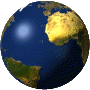 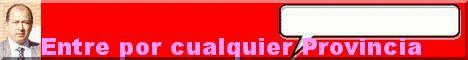 Esta trascripción es hecha solo con fines de difusión  de este cuerpo legal para el uso libre de los visitantes de este dominio por lo que no tiene ningún vinculo ni afán comercial solo de información para Profesionales y Estudiantes de derecho del Ecuador y particulares en general.   Registro Oficial No. 52 - Jueves 22 de Octubre de 2009 SEGUNDO SUPLEMENTOREGISTRO OFICIALAdministración del Señor Ec. Rafael Correa DelgadoPresidente Constitucional de la República del Ecuador Jueves, 22 de Octubre de 2009 - R. O. No. 52 SEGUNDO SUPLEMENTOASAMBLEA NACIONALLEYLEY ORGANICA DE GARANTIAS JURISDICCIONALES Y CONTROL CONSTITUCIONALDerecho EcuadorASAMBLEA NACIONALOficio No. SAN-2009-077Quito, 21 de septiembre del 2009.SeñorLuis Fernando Badillo Director del Registro Oficial, Enc.CiudadDe mi consideración:La Asamblea Nacional, de conformidad con las atribuciones que le confiere la Constitución de la República del Ecuadory la Ley Orgánica de la Función Legislativa, discutió y aprobó el Proyecto de LEY ORGANICA DE GARANTIASJURISDICCIONALES Y CONTROL CONSTITUCIONAL.En sesión de 10 de septiembre del 2009, el Pleno de la Asamblea Nacional conoció y se pronunció sobre la objeción parcialpresentada por el señor Presidente Constitucional de la República.Por lo expuesto; y, tal como lo dispone el artículo 138 de la Constitución de la República del Ecuador y el artículo 64 de laLey Orgánica de la Función Legislativa, acompaño el texto de la LEY ORGANICA DE GARANTIASJURISDICCIONALES Y CONTROL CONSTITUCIONAL, para que se sirva publicarla en el Registro Oficial.Atentamente,f.) Dr. Francisco Vergara O., Secretario General.EL PLENO DE LA ASAMBLEA NACIONALConsiderando:Que, en el año 2008 entró en vigencia la nueva Constitución de la República del Ecuador, en la que se introducencambios sustanciales y definitivos en el reconocimiento de los derechos, su sistema de protección y en la estructura delEstado Ecuatoriano; Que, la Disposición Transitoria Primera de la Constitución establece la obligación de aprobar, en trescientos sesenta días, laley que regule el funcionamiento de la Corte Constitucional y los procedimientos de control constitucional;Que, es indispensable ajustar la normativa legal a las disposiciones constitucionales, para garantizar la vigencia de losderechos humanos y de la naturaleza y la supremacía constitucional;Que, para el logro de tal objetivo se requiere de una nueva ley que promueva el fortalecimiento de la justiciaconstitucional y el proceso de constitucionalización del sistema jurídico, político y social, para que todas las prácticas  institucionales y no institucionales se ajusten material y formalmente a las exigencias que se desprenden del texto constitucional; Que, la justicia constitucional es una herramienta eficaz e idónea para hacer realidad las exigencias del texto constitucional, para asegurar la vigencia del principio democrático y para controlar eficazmente la actividad de los poderes públicos y de los particulares; Que, la Constitución y los tratados internacionales, en particular la Convención Americana de Derechos Humanos y elPacto Internacional de Derechos Civiles y Políticos, reconocen que el fin del Estado y de la organización social es el gocede los derechos de los seres humanos y de la naturaleza y que, para tal efecto, deben existir recursos sencillos yrápidos ante los jueces o tribunales competentes que les permitan amparar a los seres humanos y a la naturalezafrente a actos u omisiones que amenacen o violen sus derechos, y adoptar las medidas pertinentes para asegurar lareparación integral derivada de vías de hecho que vulneran dichos derechos; de igual modo, es indispensable que existaun procedimiento cautelar, expedito y eficaz que faculte a los órganos jurisdiccionales para dictar medidas urgentes enaquellos casos en que se amenace de modo inminente y grave un derecho, y de esta manera brinde protección oportunay se eviten daños irreversibles;Que, se requiere de una normativa que asegure que toda disposición jurídica sea susceptible de control judicialconstitucional, que proporcione al juez herramientas conceptuales, técnicas y prácticas, y pautas concretas yespecíficas para examinar la constitucionalidad material y formal del proceso de producción normativa, y que promueva laparticipación popular dentro de dichos procesos;Que, se requiere asegurar que todos los jueces resuelvan todos los asuntos sometidos a su conocimiento desde unaperspectiva constitucional y con sujeción a las normas constitucionales, y que la Corte Constitucional lidere este procesode constitucionalización de la justicia; Que, se debe regular la estructura y las competencias de la Corte Constitucional, que garantice su independencia,legitimidad y eficiencia; y,En ejercicio de sus facultades constitucionales y legales, expide la siguiente:LEY ORGÁNICA DE GARANTÍASJURISDICCIONALES Y CONTROL CONSTITUCIONALTÍTULO INORMAS GENERALESArt. 1.-Objeto y finalidad de la ley.- Esta ley tiene por objeto regular la jurisdicción constitucional, con el fin de garantizar jurisdiccionalmente los derechos reconocidos en la Constitución y en los instrumentos internacionales de derechos humanos y de la naturaleza; y garantizar la eficacia y la supremacía constitucional. Art. 2.- Principios de la justicia constitucional.- Además de los principios establecidos en la Constitución, se tendrán en cuenta los siguientes principios generales para resolver las causas que se sometan a su conocimiento:1. Principio de aplicación más favorable a los derechos.- Si hay varias normas o interpretaciones aplicables a un caso concreto, se debe elegir la que más proteja los derechos de la persona. 2. Optimización de los principios constitucionales.- La creación, interpretación y aplicación del derecho deberá orientarsehacia el cumplimiento y optimización de los principios constitucionales. 3. Obligatoriedad del precedente constitucional.- Los parámetros interpretativos de la Constitución fijados por la CorteConstitucional en los casos sometidos a su conocimiento tienen fuerza vinculante. La Corte podrá alejarse de susprecedentes de forma explícita y argumentada garantizando la progresividad de los derechos y la vigencia del estadoconstitucional de derechos y justicia.4. Obligatoriedad de administrar justicia constitucional.- No se puede suspender ni denegar la administración de justiciapor contradicciones entre normas, oscuridad o falta de norma jurídica.Art. 3.- Métodos y reglas de interpretación constitucional.- Las normas constitucionales se interpretarán en el sentidoque más se ajuste a la Constitución en su integralidad, en caso de duda, se interpretará en el sentido que másfavorezca a la plena vigencia de los derechos reconocidos en la Constitución y que mejor respete la voluntad delconstituyente.Se tendrán en cuenta los siguientes métodos y reglas de interpretación jurídica constitucional y ordinaria para resolverlas causas que se sometan a su conocimiento, sin perjuicio de que en un caso se utilicen uno o varios de ellos:1. Reglas de solución de antinomias.- Cuando existan contradicciones entre normas jurídicas, se aplicará la competente, la jerárquicamente superior, la especial, o la posterior. 2. Principio de proporcionalidad.- Cuando existan contradicciones entre principios o normas, y no sea posible resolverlasa través de las reglas de solución de antinomias, se aplicará el principio de proporcionalidad. Para tal efecto, severificará que la medida en cuestión proteja un fin constitucionalmente válido, que sea idónea, necesaria paragarantizarlo, y que exista un debido equilibrio entre la protección y la restricción constitucional.3. Ponderación.- Se deberá establecer una relación de preferencia entre los principios y normas, condicionada a lascircunstancias del caso concreto, para determinar la decisión adecuada. Cuanto mayor sea el grado de la no satisfacción ode afectación de un derecho o principio, tanto mayor tiene que ser la importancia de la satisfacción del otro. 4. Interpretación evolutiva o dinámica.- Las normas se entenderán a partir de las cambiantes situaciones que ellasregulan, con el objeto de no hacerlas inoperantes o ineficientes o de tornarlas contrarias a otras reglas o principiosconstitucionales. 5. Interpretación sistemática.- Las normas jurídicas deberán ser interpretadas a partir del contexto general del textonormativo, para lograr entre todas las disposiciones la debida coexistencia, correspondencia y armonía.6. Interpretación teleológica.- Las normas jurídicas se entenderán a partir de los fines que persigue el texto normativo. 7. Interpretación literal.- Cuando el sentido de la norma es claro, se atenderá su tenor literal, sin perjuicio de que, paralograr un resultado justo en el caso, se puedan utilizar otros métodos de interpretación.8. Otros métodos de interpretación.- La interpretación de las normas jurídicas, cuando fuere necesario, se realizaráatendiendo los principios generales del derecho y la equidad, así como los principios de unidad, concordancia práctica,eficacia integradora, fuerza normativa y adaptación.Art. 4.- Principios procesales.- La justicia constitucional se sustenta en los siguientes principios procesales:1. Debido proceso.- En todo procedimiento constitucional se respetarán las normas del debido proceso prescritas en laConstitución y en los instrumentos internacionales de derechos humanos.2. Aplicación directa de la Constitución.- Los derechos y garantías establecidas en la Constitución y en los instrumentosinternacionales de derechos humanos, serán de directa e inmediata aplicación por y ante cualquier servidora o servidorpúblico, administrativo o judicial, de oficio o a petición de parte.3. Gratuidad de la justicia constitucional.- El acceso y el servicio de la administración de justicia constitucional es gratuito,sin perjuicio de la condena en costas y de los gastos procesales a que hubiere lugar de conformidad con el reglamentoque la Corte Constitucional dicte para el efecto.4. Inicio por demanda de parte.- Salvo norma expresa en contrario, los procesos se inician por demanda de parte.5. Impulso de oficio.- La jueza o juez tiene el deber de impulsar de oficio los procesos constitucionales hasta llegar a suconclusión, salvo en los casos expresamente señalados en esta ley.6. Dirección del proceso.- La jueza o juez deberá dirigir los procesos de forma activa, controlará la actividad de losparticipantes y evitará las dilaciones innecesarias. En función de este principio, la jueza o juez podrá interrumpir a losintervinientes para solicitar aclaraciones o repreguntar, determinar el objeto de las acciones, encauzar el debate ydemás acciones correctivas, prolongar o acortar la duración de la audiencia. 7. Formalidad condicionada.- La jueza o juez tiene el deber de adecuar las formalidades previstas en el sistema jurídicoal logro de los fines de los procesos constitucionales. No se podrá sacrificar la justicia constitucional por la mera omisiónde formalidades. 8. Doble instancia.- Los procesos constitucionales tienen dos instancias, salvo norma expresa en contrario.9. Motivación.- La jueza o juez tiene la obligación de fundamentar adecuadamente sus decisiones a partir de las reglas yprincipios que rigen la argumentación jurídica. En particular, tiene la obligación de pronunciarse sobre los argumentos yrazones relevantes expuestas durante el proceso por las partes y los demás intervinientes en el proceso.10. Comprensión efectiva.- Con la finalidad de acercar la comprensión efectiva de sus resoluciones a la ciudadanía, lajueza o juez deberá redactar sus sentencias de forma clara, concreta, inteligible, asequible y sintética, incluyendo lascuestiones de hecho y derecho planteadas y el razonamiento seguido para tomar la decisión que adopte. 11. Economía procesal.- En virtud de este principio, la jueza o juez tendrá en cuenta las siguientes reglas:a) Concentración.- Reunir la mayor cantidad posible de cuestiones debatidas, en el menor número posible deactuaciones y providencias. La jueza o juez deberá atender simultáneamente la mayor cantidad de etapas procesales.b) Celeridad.- Limitar el proceso a las etapas, plazos y términos previstos en la ley, evitando dilaciones innecesarias.c) Saneamiento.- Las situaciones o actuaciones afectadas por la omisión de formalidades pueden ser convalidadas por laparte en cuyo favor se establecen.12. Publicidad.- Los procedimientos previstos en esta ley serán públicos, sin perjuicio de las medidas especiales quetome la jueza o juez para preservar la intimidad de las personas o la seguridad del Estado.13. Iura novit curia.- La jueza o juez podrá aplicar una norma distinta a la invocada por los participantes en un procesoconstitucional.14. Subsidiaridad.- Se tomarán en cuenta los demás principios procesales establecidos en la legislación ordinaria, en lamedida en que sean compatibles con la naturaleza del control constitucional. Art. 5.- Modulación de los efectos de las sentencias.- Las juezas y jueces, cuando ejerzan jurisdicción constitucional,regularán los efectos en el tiempo, la materia y el espacio de sus providencias para garantizar la vigencia de losderechos constitucionales y la supremacía constitucional. TÍTULO IIGARANTÍAS JURISDICCIONALES DE LOSDERECHOS CONSTITUCIONALESCapítulo INormas comunesArt. 6.-Finalidad de las garantías.- Las garantías jurisdiccionales tienen como finalidad la protección eficaz e inmediata delos derechos reconocidos en la Constitución y en los instrumentos internacionales de derechos humanos, la declaración dela violación de uno o varios derechos, así como la reparación integral de los daños causados por su violación. Las medidas cautelares tienen como finalidad prevenir, impedir o interrumpir la violación de un derecho.Salvo los casos en que esta ley dispone lo contrario, la acción de protección, el hábeas corpus, la acción de acceso a lainformación pública, el hábeas data, la acción por incumplimiento, la acción extraordinaria de protección y la acciónextraordinaria de protección contra decisiones de la justicia indígena, se regulan de conformidad con este capítulo. Art. 7.- Competencia.- Será competente cualquier jueza o juez de primera instancia del lugar en donde se origina elacto u omisión o donde se producen sus efectos. Cuando en la misma circunscripción territorial hubiere varias juezas ojueces competentes, la demanda se sorteará entre ellos. Estas acciones serán sorteadas de modo adecuado,preferente e inmediato. En caso de que se presente la demanda oralmente, se realizará el sorteo sólo con la identificaciónpersonal. En las acciones de hábeas data y acceso a la información pública, se estará a lo dispuesto en esta ley. La jueza o juez que deba conocer las acciones previstas en este título no podrá inhibirse, sin perjuicio de la excusa aque hubiere lugar.La jueza o juez que sea incompetente en razón del territorio o los grados, inadmitirá la acción en su primera providencia.La jueza o juez de turno será competente cuando se presente una acción en días feriados o fuera del horario de atenciónde los otros juzgados. Art. 8.- Normas comunes a todo procedimiento.- Serán aplicables las siguientes normas:1. El procedimiento será sencillo, rápido y eficaz. 2. El procedimiento será oral en todas sus fases e instancias. La audiencia deberá registrarse por cualquier medio queesté al alcance de la jueza o juez, de preferencia grabación magnetofónica. Donde existan sistemas informáticos sedeberá tener un expediente electrónico, salvo documentos que constituyan elementos de prueba y las siguientesactuaciones que deberán reducirse a escrito:a. La demanda de la garantía específica. b. La calificación de la demanda.c. La contestación a la demanda.d. La sentencia o el auto que aprueba el acuerdo reparatorio.3. Serán hábiles todos los días y horas. 4. Las notificaciones se harán por los medios más eficaces que estén al alcance de la jueza o juez, de la personalegitimada activa y de la persona, entidad u órgano responsable del acto u omisión. De ser posible se preferirán medioselectrónicos.5. No serán aplicables las normas procesales ni aceptables los incidentes que tiendan a retardar el ágil despacho dela causa.6. Un mismo afectado no podrá presentar más de una vez la demanda de violación de derechos contra las mismaspersonas, por las mismas acciones u omisiones, y con la misma pretensión. 7. No se requerirá el patrocinio de una abogada o abogado para proponer la acción ni para apelar. De ser necesario ocuando la persona lo solicite, la jueza o juez deberá asignar al accionante o persona afectada un defensor público, unabogado de la Defensoría del Pueblo o un asistente legal comunitario según lo que establece el Código Orgánico de laFunción Judicial. 8. Los autos de inadmisión y las sentencias son apelables ante la Corte Provincial. Art. 9.- Legitimación activa.- Las acciones para hacer efectivas las garantías jurisdiccionales previstas en la Constitución yesta ley, podrán ser ejercidas:a) Por cualquier persona, comunidad, pueblo, nacionalidad o colectivo, vulnerada o amenazada en uno o más de susderechos constitucionales, quien actuará por sí misma o a través de representante o apoderado; y,b) Por el Defensor del Pueblo.Se consideran personas afectadas quienes sean víctimas directas o indirectas de la violación de derechos que puedandemostrar daño. Se entenderá por daño la consecuencia o afectación que la violación al derecho produce.En el caso de las acciones de hábeas corpus y extraordinaria de protección, se estará a las reglas específicas delegitimación que contiene esta ley. Art. 10.- Contenido de la demanda de garantía.- La demanda, al menos, contendrá:1. Los nombres y apellidos de la persona o personas accionantes y, si no fuere la misma persona, de la afectada.2. Los datos necesarios para conocer la identidad de la persona, entidad u órgano accionado. 3. La descripción del acto u omisión violatorio del derecho que produjo el daño. Si es posible una relación circunstanciadade los hechos. La persona accionante no está obligada a citar la norma o jurisprudencia que sirva de fundamento a suacción.4. El lugar donde se le puede hacer conocer de la acción a la persona o entidad accionada. 5. El lugar donde ha de notificarse a la persona accionante y a la afectada, si no fuere la misma persona y si elaccionante lo supiere. 6. Declaración de que no se ha planteado otra garantía constitucional por los mismos actos u omisiones, contra la mismapersona o grupo de personas y con la misma pretensión. La declaración de no haber planteado otra garantía, podrásubsanarse en la primera audiencia. 7. La solicitud de medidas cautelares, si se creyere oportuno.8. Los elementos probatorios que demuestren la existencia de un acto u omisión que tenga como resultado la violación dederechos constitucionales, excepto los casos en los que, de conformidad con la Constitución y esta ley, se invierte lacarga de la prueba.Si la demanda no contiene los elementos anteriores, se dispondrá que se la complete en el término de tres días.Transcurrido este término, si la demanda está incompleta y del relato se desprende que hay una vulneración dederechos grave, la jueza o juez deberá tramitarla y subsanar la omisión de los requisitos que estén a su alcance paraque proceda la audiencia. Art. 11.- Comparecencia de la persona afectada.- Cuando la acción haya sido presentada por interpuesta persona, lajueza o juez deberá notificar a la persona afectada. Ésta podrá comparecer en cualquier momento, modificar lademanda, desistir de la acción o deducir los recursos de ley aunque no haya comparecido antes.Art. 12.- Comparecencia de terceros.- Cualquier persona o grupo de personas que tenga interés en la causa podrápresentar un escrito de amicus curiae que será admitido al expediente para mejor resolver hasta antes de la sentencia.De creerlo necesario, la jueza o juez podrá escuchar en audiencia pública a la persona o grupo interesado. Podrán también intervenir en el proceso, en cualquier estado de la causa, como parte coadyuvante del accionado,cualquier persona natural o jurídica que tuviere interés directo en el mantenimiento del acto u omisión que motivare laacción constitucional. Art. 13.- Calificación de la demanda de garantía.- La jueza o juez calificará la demanda dentro de las veinticuatro horassiguientes a su presentación. La calificación de la demanda deberá contener:1. La aceptación al trámite, o la indicación de su inadmisión debidamente motivada.2. El día y hora en que se efectuará la audiencia, que no podrá fijarse en un término mayor de tres días desde la fechaen que se calificó la demanda.3. La orden de correr traslado con la demanda a las personas que deben comparecer a la audiencia. 4. La disposición de que las partes presenten los elementos probatorios para determinar los hechos en la audiencia,cuando la jueza o juez lo considere necesario.5. La orden de la medida o medidas cautelares, cuando la jueza o juez las considere procedentes.Art. 14.- Audiencia.- La audiencia pública se llevará a cabo bajo la dirección de la jueza o juez, el día y hora señalado.Podrán intervenir tanto la persona afectada como la accionante, cuando no fueren la misma persona. La jueza o juezpodrá escuchar a otras personas o instituciones, para mejor resolver. La audiencia comenzará con la intervención de lapersona accionante o afectada y demostrará, de ser posible, el daño y los fundamentos de la acción; posteriormenteintervendrá la persona o entidad accionada, que deberá contestar exclusivamente los fundamentos de la acción. Tantola persona accionante como la accionada tendrán derecho a la réplica; la última intervención estará a cargo delaccionante. El accionante y la persona afectada tendrán hasta veinte minutos para intervenir y diez minutos parareplicar; de igual modo, las entidades o personas accionadas, tendrán derecho al mismo tiempo. Si son tercerosinteresados, y la jueza o el juez lo autoriza, tendrán derecho a intervenir diez minutos. La jueza o juez deberá hacer las preguntas que crea necesarias para resolver el caso, controlar la actividad de losparticipantes y evitar dilaciones innecesarias. La audiencia terminará sólo cuando la jueza o juez se forme criterio sobre la violación de los derechos y dictarásentencia en forma verbal en la misma audiencia, expresando exclusivamente su decisión sobre el caso. La jueza o juez,si lo creyere necesario para la práctica de pruebas, podrá suspender la audiencia y señalar una nueva fecha y horapara continuarla. La ausencia de la persona, institución u órgano accionado no impedirá que la audiencia se realice. La ausencia de lapersona accionante o afectada podrá considerarse como desistimiento, de conformidad con el artículo siguiente. Si lapresencia de la persona afectada no es indispensable para probar el daño, la audiencia se llevará a cabo con lapresencia del accionante.Art. 15.- Terminación del procedimiento.- El proceso podrá terminar mediante auto definitivo, que declare el desistimientoo apruebe el allanamiento, o mediante sentencia. 1. Desistimiento.- La persona afectada podrá desistir de la acción en cualquier momento por razones de carácterpersonal que serán valoradas por la jueza o juez. Se considerará desistimiento tácito cuando la persona afectada nocompareciere a la audiencia sin justa causa y su presencia fuere indispensable para demostrar el daño. En caso dedesistimiento el expediente será archivado. 2. Allanamiento.- En cualquier momento del procedimiento, hasta antes de la expedición de la sentencia, la persona oinstitución accionada podrá allanarse. El allanamiento podrá ser total o parcial. En ambos casos, la jueza o juezdeclarará la violación del derecho y la forma de reparar la violación. En caso de allanamiento parcial, el procedimientocontinuará en lo que no hubiere acuerdo. El acuerdo reparatorio, que será aprobado mediante auto definitivo, procederá en los casos en que existaallanamiento por parte de la persona o institución accionada; éstas y la persona afectada podrán llegar a un acuerdosobre las formas y modos de reparación. No se podrá apelar el auto definitivo que aprueba el allanamiento y acuerdo reparatorio.En ningún caso la jueza o juez aceptará el desistimiento, allanamiento o acuerdo reparatorio que implique afectación aderechos irrenunciables o acuerdos manifiestamente injustos. 3. Sentencia.- Cuando la jueza o juez se forme criterio, dictará sentencia en la misma audiencia, y la notificará porescrito dentro de las cuarenta y ocho horas siguientes.Art. 16.- Pruebas.- La persona accionante deberá demostrar los hechos que alega en la demanda o en la audiencia,excepto en los casos en que se invierte la carga de la prueba. La recepción de pruebas se hará únicamente enaudiencia y la jueza o juez sólo podrá negarla cuando la haya calificado de inconstitucional o impertinente. En la calificación de la demanda o en la audiencia, la jueza o juez podrá ordenar la práctica de pruebas y designarcomisiones para recabarlas, sin que por ello se afecte el debido proceso o se dilate sin justificación la resolución del caso.Cuando la jueza o juez ordene la práctica de pruebas en audiencia, deberá establecer el término en el cual sepracticarán, que no será mayor de ocho días y por una sola vez. Por excepción, la jueza o juez podrá ampliar demanera justificada este término exclusivamente por la complejidad de las pruebas y hasta cuando éstas seanpracticadas. En caso de ser injustificada la ampliación o de retardar en exceso la resolución de la causa, se considerarácomo falta grave y se aplicará la sanción correspondiente, de conformidad con el Código Orgánico de la Función Judicial. La comisión para recabar pruebas podrá ser unipersonal o pluripersonal, para que realice una visita al lugar de loshechos, recoja versiones sobre los hechos y las evidencias pertinentes y elabore un informe que tendrá el valor deprueba practicada.Se presumirán ciertos los hechos de la demanda cuando la entidad pública accionada no demuestre lo contrario o nosuministre la información solicitada, siempre que de otros elementos de convicción no resulte una conclusión contraria. Enlos casos en que la persona accionada sea un particular, se presumirán ciertos los hechos cuando se trate dediscriminación o violaciones a los derechos del ambiente o de la naturaleza. Art. 17.- Contenido de la sentencia.- La sentencia deberá contener al menos:1. Antecedentes: La identificación de la persona afectada y de la accionante, de no ser la misma persona; la identificaciónde la autoridad, órgano o persona natural o jurídica contra cuyos actos u omisiones se ha interpuesto la acción.2. Fundamentos de hecho: La relación de los hechos probados relevantes para la resolución.3. Fundamentos de derecho: La argumentación jurídica que sustente la resolución. 4. Resolución: La declaración de violación de derechos, con determinación de las normas constitucionales violadas y deldaño, y la reparación integral que proceda y el inicio del juicio para determinar la reparación económica, cuando hubiere lugar. De no encontrar violación de ningún derecho, la jueza o juez deberá cumplir con los elementos anteriores en lo que fuere aplicable. Art. 18.- Reparación integral.- En caso de declararse la vulneración de derechos se ordenará la reparación integral por eldaño material e inmaterial. La reparación integral procurará que la persona o personas titulares del derecho violadogocen y disfruten el derecho de la manera más adecuada posible y que se restablezca a la situación anterior a laviolación. La reparación podrá incluir, entre otras formas, la restitución del derecho, la compensación económica opatrimonial, la rehabilitación, la satisfacción, las garantías de que el hecho no se repita, la obligación de remitir a la autoridadcompetente para investigar y sancionar, las medidas de reconocimiento, las disculpas públicas, la prestación deservicios públicos, la atención de salud.La reparación por el daño material comprenderá la compensación por la pérdida o detrimento de los ingresos de laspersonas afectadas, los gastos efectuados con motivo de los hechos y las consecuencias de carácter pecuniario quetengan un nexo causal con los hechos del caso. La reparación por el daño inmaterial comprenderá la compensación,mediante el pago de una cantidad de dinero o la entrega de bienes o servicios apreciables en dinero, por lossufrimientos y las aflicciones causadas a la persona afectada directa y a sus allegados, el menoscabo de valores muysignificativos para las personas, así como las alteraciones, de carácter no pecuniario, en las condiciones de existenciadel afectado o su familia. La reparación se realizará en función del tipo de violación, las circunstancias del caso, lasconsecuencias de los hechos y la afectación al proyecto de vida. En la sentencia o acuerdo reparatorio deberá constar expresa mención de las obligaciones individualizadas, positivas ynegativas, a cargo del destinatario de la decisión judicial y las circunstancias de tiempo, modo y lugar en que debencumplirse, salvo la reparación económica que debe tramitarse de conformidad con el artículo siguiente.La persona titular o titulares del derecho violado deberán ser necesariamente escuchadas para determinar la reparación,de ser posible en la misma audiencia. Si la jueza o juez considera pertinente podrá convocar a nueva audiencia paratratar exclusivamente sobre la reparación, que deberá realizarse dentro del término de ocho días. Art. 19.- Reparación económica.- Cuando parte de la reparación, por cualquier motivo, implique pago en dinero al afectado otitular del derecho violado, la determinación del monto se tramitará en juicio verbal sumario ante la misma jueza o juez, sifuere contra un particular; y en juicio contencioso administrativo si fuere contra el Estado. De estos juicios se podráninterponer los recursos de apelación, casación y demás recursos contemplados en los códigos de procedimientopertinentes. Art. 20.- Responsabilidad y repetición.- Declarada la violación del derecho, la jueza o juez deberá declarar en la mismasentencia la responsabilidad del Estado o de la persona particular. En el caso de la responsabilidad estatal, la jueza o juez deberá remitir el expediente a la máxima autoridad de laentidad responsable para que inicie las acciones administrativas correspondientes, y a la Fiscalía General del Estado encaso de que de la violación de los derechos declarada judicialmente se desprenda la existencia de una conductatipificada como delito. Si no se conociere la identidad de la persona o personas que provocaron la violación, la jueza ojuez deberá remitir el expediente a la máxima autoridad de la entidad pública para que determine sus identidades. Art. 21.- Cumplimiento.- La jueza o juez deberá emplear todos los medios que sean adecuados y pertinentes para que se ejecute la sentencia o el acuerdo reparatorio, incluso podrá disponer la intervención de la Policía Nacional. Durante esta fase de cumplimiento, la jueza o juez podrá expedir autos para ejecutar integralmente la sentencia e incluso podrá evaluar el impacto de las medidas de reparación en las víctimas y sus familiares; de ser necesario, podrá modificar las medidas. La jueza o juez podrá delegar el seguimiento del cumplimiento de la sentencia o acuerdo reparatorio a la Defensoría delPueblo o a otra instancia estatal, nacional o local, de protección de derechos. Estos podrán deducir las acciones quesean necesarias para cumplir la delegación. La Defensoría del Pueblo o la instancia delegada deberá informarperiódicamente a la jueza o juez sobre el cumplimiento de la sentencia o acuerdo reparatorio.El caso se archivará sólo cuando se haya ejecutado integralmente la sentencia o el acuerdo reparatorio. Art. 22.- Violaciones procesales.- En caso de violación al trámite de garantías constitucionales o incumplimiento de lasentencia o acuerdo reparatorio, la jueza o juez deberá sancionar a la persona o institución que incumple, deconformidad con las siguientes reglas:1. En caso de que el incumplimiento provoque daños, la misma jueza o juez sustanciará un incidente de daños yperjuicios, mediante un procedimiento sumario, por este hecho y contra la persona responsable, particular o pública, ysu cuantía será cobrada mediante apremio real.2. En caso de que el incumplimiento sea de parte de servidoras o servidores judiciales o de acciones u omisionesdurante el trámite, se considerará como falta gravísima y se comunicará del particular al Consejo de la Judicaturapara que proceda de conformidad con el Código Orgánico de la Función Judicial.3. Si las violaciones al trámite o términos establecidos en esta ley proviene de la propia jueza o juez, la parteperjudicada podrá presentar la denuncia ante la autoridad correspondiente del Consejo de la Judicatura, de acuerdo alas normas del Código Orgánico de la Función Judicial.4. En caso de que servidoras o servidores públicos incumplieran una sentencia o acuerdo reparatorio, la jueza o juezordenará el inicio del procedimiento para su eventual destitución. En caso de destitución del servidor omiso, el remplazodebe cumplir el fallo bajo las mismas prevenciones.5. No se podrán dictar actos ulteriores que afecten el fallo, bajo las mismas prevenciones.Art. 23.- Abuso del derecho.- La jueza o juez podrá disponer de sus facultades correctivas y coercitivas, de conformidadcon el Código Orgánico de la Función Judicial, a quien, abusando del derecho, interponga varias acciones en formasimultánea o sucesiva por el mismo acto u omisión, por violación del mismo derecho y en contra de las mismas personas.En los casos en que los peticionarios o las abogadas y abogados presenten solicitudes o peticiones de medidascautelares de mala fe, desnaturalicen los objetivos de las acciones o medidas o con ánimo de causar daño,responderán civil o penalmente, sin perjuicio de las facultades correctivas otorgadas a las juezas o jueces por el CódigoOrgánico de la Función Judicial y de las sanciones que puedan imponer las direcciones regionales respectivas delConsejo de la Judicatura. Art. 24.- Apelación.- Las partes podrán apelar en la misma audiencia o hasta tres días hábiles después de haber sidonotificadas por escrito. La apelación será conocida por la Corte Provincial; si hubiere más de una sala, se radicará porsorteo. La interposición del recurso no suspende la ejecución de la sentencia, cuando el apelante fuere la persona o entidad accionada.  Cuando hubiere más de una sala, la competencia se radicará por sorteo. La Corte Provincial avocará conocimiento y resolverá por el mérito del expediente en el término de ocho días. De considerarlo necesario, la jueza o juez podrá ordenar la práctica de elementos probatorios y convocar a audiencia, que deberá realizarse dentro de los siguientesocho días hábiles; en estos casos, el término se suspende y corre a partir de la audiencia. Art. 25.- Selección de sentencias por la Corte Constitucional.- Para la selección de las sentencias por la CorteConstitucional, se tendrán en cuenta las siguientes reglas:1. Todas las sentencias ejecutoriadas de garantías jurisdiccionales serán remitidas en el término de tres días contados apartir de su ejecutoría a la Corte Constitucional, para su conocimiento y eventual selección y revisión.2. La Sala de Selección, después de conocer las sentencias, escogerá discrecionalmente aquellas sentencias objeto dela revisión. El caso seleccionado se hará conocer a través del portal de internet de la Corte Constitucional.3. La exclusión de la revisión no requiere de motivación expresa. 4. La Sala de Selección tendrá en cuenta los siguientes parámetros para la selección, que deberán ser explicados en elauto de selección:a) Gravedad del asunto.b) Novedad del caso e inexistencia de precedente judicial.c) Negación de los precedentes judiciales fijados por la Corte Constitucional.d) Relevancia o trascendencia nacional del asunto resuelto en la sentencia. 5. La Defensora o Defensor del Pueblo o cualquier jueza o juez de la Corte Constitucional podrá solicitar la selección dela sentencia, a partir de las causales descritas en el numeral anterior. 6. En caso de que la sentencia no haya sido seleccionada dentro del término de veinte días desde su recepción en laCorte Constitucional, se entiende excluida de la revisión. 7. La Corte definirá los mecanismos para registrar y controlar los casos remitidos y no seleccionados. 8. La Corte dictará sentencia en los casos seleccionados dentro del término de cuarenta días siguientes a su selección.9. Se remitirá, una vez adoptada la decisión, el expediente a la jueza o juez competente de primera instancia, para quenotifique a las partes la sentencia y la ejecute.10. No cabe recurso alguno de ninguna de las decisiones tomadas por la Corte en el proceso de selección. El trámite de selección o revisión no suspende los efectos de la sentencia.Capítulo IIMedidas CautelaresSección PrimeraPrincipios GeneralesArt. 26.- Finalidad.- Las medidas cautelares tendrán por objeto evitar o cesar la amenaza o violación de los derechosreconocidos en la Constitución y en instrumentos internacionales sobre derechos humanos. Las medidas cautelares deberán ser adecuadas a la violación que se pretende evitar o detener, tales como lacomunicación inmediata con la autoridad o persona que podría prevenir o detener la violación, la suspensión provisional delacto, la orden de vigilancia policial, la visita al lugar de los hechos. En ningún caso se podrán ordenar medidasprivativas de la libertad. Art. 27.- Requisitos.- Las medidas cautelares procederán cuando la jueza o juez tenga conocimiento de un hecho porparte de cualquier persona que amenace de modo inminente y grave con violar un derecho o viole un derecho. Se considerará grave cuando pueda ocasionar daños irreversibles o por la intensidad o frecuencia de la violación.No procederán cuando existan medidas cautelares en las vías administrativas u ordinarias, cuando se trate de ejecuciónde órdenes judiciales o cuando se interpongan en la acción extraordinaria de protección de derechos.Art. 28.- Efecto jurídico de las medidas.- El otorgamiento de medidas cautelares y su adopción no constituiráprejuzgamiento sobre la declaración de la violación ni tendrán valor probatorio en el caso de existir una acción por violaciónde derechos. Art. 29.- Inmediatez.- Las medidas cautelares deberán ser ordenadas de manera inmediata y urgente. La jueza o juezdeberá ordenarlas en el tiempo más breve posible desde que recibió la petición.Art. 30.- Responsabilidad y sanciones.- El incumplimiento de las medidas cautelares será sancionado de la mismamanera que en los casos de incumplimiento de la sentencia en las garantías jurisdiccionales constitucionales.Sección SegundaProcedimientoArt. 31.- Procedimiento.- El procedimiento para ordenar medidas cautelares será informal, sencillo, rápido y eficaz entodas sus fases. La jueza o el juez tendrá la obligación de buscar los medios más sencillos que estén a su alcancepara proteger el derecho amenazado o que está siendo vulnerado.Art. 32.- Petición.- Cualquier persona o grupo de personas podrá interponer una petición de medidas cautelares, demanera verbal o escrita, ante cualquier jueza o juez. Si hubiere más de una jueza o juez, la competencia se radicarápor sorteo. En la sala de sorteos se atenderá con prioridad a la persona que presente una medida cautelar. En caso deque se presente la petición oralmente, se realizará el sorteo sólo con la identificación personal. La petición podrá ser interpuesta conjuntamente con el requerimiento de cualquiera de las garantías jurisdiccionalesprevistas en la Constitución, cuando tenga por objeto detener la violación del derecho. En estos casos, las medidascautelares se tramitarán previamente a la acción para declarar la violación de derechos por lo que no se requerirá lacalificación del requerimiento para que proceda la orden de medidas cautelares; de ser procedente, la jueza o juez podráordenar las medidas cautelares cuando declare la admisibilidad de la acción. El requerimiento se tramitará deconformidad con lo dispuesto en esta ley.El peticionario deberá declarar si ha interpuesto otra medida cautelar por el mismo hecho.Art. 33.- Resolución.- Una vez que la jueza o juez conozca sobre la petición de medidas cautelares, si verifica por la soladescripción de los hechos que se reúnen los requisitos previstos en esta ley, otorgará inmediatamente las medidascautelares correspondientes. No se exigirán pruebas para ordenar estas medidas ni tampoco se requiere notificaciónformal a las personas o instituciones involucradas. La jueza o juez admitirá o denegará la petición de medidas cautelares mediante resolución sobre la cual no se podráinterponer recurso de apelación.En el caso de que la jueza o juez ordene las medidas correspondientes, especificará e individualizará las obligaciones,positivas y negativas, a cargo del destinatario de la medida cautelar y las circunstancias de tiempo, modo y lugar en quedeben cumplirse; sin perjuicio de que, por las circunstancias del caso, la jueza o juez actúe de forma verbal; y seutilizarán los medios que estén al alcance de la jueza o juez, tales como llamadas telefónicas, envíos de fax o visitasinmediatas al lugar de los hechos.Art. 34.- Delegación.- La jueza o juez tiene la obligación de garantizar el cumplimiento y ejecución de las medidas cautelaresque ordene, para lo cual podrá delegar a la Defensoría del Pueblo o a cualquier otra institución estatal encargada de laprotección de derechos, la supervisión de la ejecución de medidas cautelares. Art. 35.- Revocatoria.- La revocatoria de las medidas cautelares procederá sólo cuando se haya evitado o interrumpidola violación de derechos, hayan cesado los requisitos previstos en esta ley o se demuestre que no tenían fundamento. Eneste último caso, la persona o institución contra la que se dictó la medida podrá defenderse y presentar los hechos oargumentos que sustenten la revocatoria de la medida cautelar. Para que proceda la revocatoria, la institución o personaa quien se haya delegado o las partes, deberán informar a la jueza o juez sobre la ejecución de las medidas. Cuando la jueza o juez considere que no procede la revocatoria, deberá determinar las razones mediante auto, quepodrá ser apelado en el término de tres días.Art. 36.- Audiencia.- De manera excepcional y de considerarlo necesario, la jueza o juez podrán convocar a losinvolucrados a una audiencia para ordenar las medidas, modificarlas, supervisarlas o revocarlas.Art. 37.- Prohibición.- No se podrá interponer una medida cautelar contra otra medida cautelar por el mismo hechoviolatorio o amenaza a los derechos. Art. 38.- Remisión de providencias.- La jueza o juez deberá enviar, mediante informe sumario o auto, las medidascautelares adoptadas o negadas a la Corte Constitucional para su eventual selección y revisión. Capítulo IIIAcción de protecciónArt. 39.- Objeto.- La acción de protección tendrá por objeto el amparo directo y eficaz de los derechos reconocidos en laConstitución y tratados internacionales sobre derechos humanos, que no estén amparados por las acciones de hábeascorpus, acceso a la información pública, hábeas data, por incumplimiento, extraordinaria de protección y extraordinariade protección contra decisiones de la justicia indígena. Art. 40.- Requisitos.- La acción de protección se podrá presentar cuando concurran los siguientes requisitos:1. Violación de un derecho constitucional;2. Acción u omisión de autoridad pública o de un particular de conformidad con el artículo siguiente; y, 3. Inexistencia de otro mecanismo de defensa judicial adecuado y eficaz para proteger el derecho violado. Art. 41.- Procedencia y legitimación pasiva.- La acción de protección procede contra: 1. Todo acto u omisión de una autoridad pública no judicial que viole o haya violado los derechos, que menoscabe,disminuya o anule su goce o ejercicio.2. Toda política pública, nacional o local, que conlleve la privación del goce o ejercicio de los derechos y garantías.3. Todo acto u omisión del prestador de servicio público que viole los derechos y garantías.4. Todo acto u omisión de personas naturales o jurídicas del sector privado, cuando ocurra al menos una de las siguientescircunstancias:a) Presten servicios públicos impropios o de interés público; b) Presten servicios públicos por delegación o concesión; c) Provoque daño grave; d) La persona afectada se encuentre en estado de subordinación o indefensión frente a un poder económico, social,cultural, religioso o de cualquier otro tipo. 5. Todo acto discriminatorio cometido por cualquier persona. Art. 42.- Improcedencia de la acción.- La acción de protección de derechos no procede:1. Cuando de los hechos no se desprenda que existe una violación de derechos constitucionales.2. Cuando los actos hayan sido revocados o extinguidos, salvo que de tales actos se deriven daños susceptibles dereparación.3. Cuando en la demanda exclusivamente se impugne la constitucionalidad o legalidad del acto u omisión, que noconlleven la violación de derechos.4. Cuando el acto administrativo pueda ser impugnado en la vía judicial, salvo que se demuestre que la vía no fuereadecuada ni eficaz.5. Cuando la pretensión del accionante sea la declaración de un derecho.6. Cuando se trate de providencias judiciales.7. Cuando el acto u omisión emane del Consejo Nacional Electoral y pueda ser impugnado ante el Tribunal ContenciosoElectoral.En estos casos, de manera sucinta la jueza o juez, mediante auto, declarará inadmisible la acción y especificará lacausa por la que no procede la misma.Capítulo IVAcción de hábeas corpusArt. 43.- Objeto.- La acción de hábeas corpus tiene por objeto proteger la libertad, la vida, la integridad física y otrosderechos conexos de la persona privada o restringida de libertad, por autoridad pública o por cualquier persona, talescomo:1. A no ser privada de la libertad en forma ilegal, arbitraria o ilegítima, protección que incluye la garantía de que la detenciónse haga siempre por mandato escrito y motivado de juez competente, a excepción de los casos de flagrancia;2. A no ser exiliada forzosamente, desterrada o expatriada del territorio nacional; 3. A no ser desaparecida forzosamente; 4. A no ser torturada, tratada en forma cruel, inhumana o degradante; 5. A que, en caso de ser una persona extranjera, incluso antes de haber solicitado refugio o asilo político, no serexpulsada y devuelta al país donde teme persecución o donde peligre su vida, su libertad, su integridad y su seguridad; 6. A no ser detenida por deudas, excepto en el caso de pensiones alimenticias; 7. A la inmediata excarcelación de la persona procesada o condenada, cuya libertad haya sido ordenada por una jueza ojuez;8. A la inmediata excarcelación de la persona procesada cuando haya caducado la prisión preventiva por habertranscurrido seis meses en los delitos sancionados con prisión y de un año en los delitos sancionados con reclusión;9. A no ser incomunicada, o sometida a tratamientos vejatorios de su dignidad humana;10. A ser puesta a disposición del juez o tribunal competente inmediatamente y no más tarde de las veinticuatro horassiguientes a su detención.Art. 44.- Trámite.- La acción de hábeas corpus, en lo que no fueren aplicables las normas generales, seguirá elsiguiente trámite:1. La acción puede ser interpuesta ante cualquier jueza o juez del lugar donde se presuma está privada de libertad lapersona. Cuando se desconozca el lugar de privación de libertad, se podrá presentar la acción ante la jueza o juez deldomicilio del accionante. Cuando la orden de privación de la libertad haya sido dispuesta en un proceso penal, la acción seinterpondrá ante la Corte Provincial de Justicia; de haber más de una sala, se sorteará entre ellas.2. Dentro de las veinticuatro horas siguientes a la presentación de la acción, la jueza o juez dirigirá y realizará laaudiencia, en la que se deberán presentar las justificaciones de hecho y de derecho que sustentan la medida privativade libertad. La jueza o juez deberá ordenar la comparecencia de la persona privada de la libertad y de la autoridad acuya orden se encuentre la persona y la defensora o defensor público. De considerarlo necesario la jueza o juez, laaudiencia se realizará en el lugar donde ocurre la privación de la libertad.3. La jueza o juez dictará sentencia en la audiencia y, dentro de las veinticuatro horas después de finalizada,notificará la resolución por escrito a las partes.4. Procede la apelación de conformidad con las normas comunes a las garantías jurisdiccionales. Cuando la privación hayasido dispuesta en la Corte Provincial de Justicia, se apelará ante la Presidenta o Presidente de la Corte Nacional; y,cuando hubiere sido dispuesta por la Corte Nacional de Justicia, se apelará ante cualquier otra sala que no ordenó laprisión preventiva. Art. 45.- Reglas de aplicación.- Las juezas y jueces observarán las siguientes reglas:1. En caso de verificarse cualquier forma de tortura se dispondrá la libertad de la víctima, su atención integral yespecializada, y la imposición de medidas alternativas a la privación de la libertad.2. En caso de privación ilegítima o arbitraria, la jueza o juez declarará la violación del derecho, dispondrá la inmediatalibertad y la reparación integral. La privación arbitraria o ilegítima se presumirá en los siguientes casos:a) Cuando la persona no fuere presentada a la audiencia.b) Cuando no se exhiba la orden de privación de libertad.c) Cuando la orden de privación de libertad no cumpla los requisitos legales o constitucionales.d) Cuando se hubiere incurrido en vicios de procedimiento en la privación de libertad.e) En los casos en que la privación de la libertad es llevada a cabo por particulares, cuando no se justifique la privación delibertad.3. La orden judicial que dispone la libertad será obedecida inmediatamente por los encargados del lugar de la privaciónde libertad, sin que sea admisible ningún tipo de observación o excusa. 4. En cualquier parte del proceso, la jueza o juez puede adoptar todas las medidas que considere necesarias paragarantizar la libertad y la integridad de la persona privada de libertad, incluso podrá disponer la intervención de la PolicíaNacional. Art. 46.- Desaparición Forzada.- Cuando se desconozca el lugar de la privación de libertad y existan indicios sobre laintervención de alguna servidora o servidor público, o cualquier otro agente del Estado, o de personas que actúen consu autorización, apoyo o aquiescencia, la jueza o juez deberá convocar a audiencia al máximo representante de laPolicía Nacional y a la ministra o ministro competente. Después de escucharlos, se adoptarán las medidas necesariaspara ubicar a la persona y a los responsables de la privación de libertad.Capítulo VAcción de acceso a la información públicaArt. 47.- Objeto y ámbito de protección.- Esta acción tiene por objeto garantizar el acceso a la información pública, cuandoha sido denegada expresa o tácitamente, cuando se creyere que la información proporcionada no es completa o ha sidoalterada o cuando se ha negado al acceso físico a las fuentes de información. También procederá la acción cuando ladenegación de información se sustente en el carácter secreto o reservado de la misma. Se considerará información pública toda aquella que emane o que esté en poder de entidades del sector público oentidades privadas que, para el tema materia de la información, tengan participación del Estado o sean concesionarios deéste.No se podrá acceder a información pública que tenga el carácter de confidencial o reservada, declarada en lostérminos establecidos por la ley. Tampoco se podrá acceder a la información estratégica y sensible a los intereses delas empresas públicas. Art. 48.- Normas especiales.- Para efectos de la presentación de la acción, la violación del derecho se entenderá ocurridaen el lugar en el que real o presuntamente se encuentra la información requerida. Si la información no consta en el archivo de la institución solicitada, la entidad pública deberá comunicar el lugar oarchivo donde se encuentra la información solicitada. La jueza o juez deberá actuar conforme a lo establecido en la Constitución y la Ley que regula esta materia.Capítulo VIAcción de hábeas dataArt. 49.- Objeto.- La acción de hábeas data tiene por objeto garantizar judicialmente a toda persona el acceso a losdocumentos, datos genéticos, bancos o archivos de datos personales e informes que sobre sí misma, o sobre susbienes, estén en poder de entidades públicas o de personas naturales o jurídicas privadas, en soporte material oelectrónico. Asimismo, toda persona tiene derecho a conocer el uso que se haga de dicha información, su finalidad, elorigen y destino, y el tiempo de vigencia del archivo o banco de datos.El titular de los datos podrá solicitar al responsable del archivo o banco de datos, el acceso sin costo a la informaciónantes referida, así como la actualización de los datos, su rectificación, eliminación o anulación. No podrá solicitarse laeliminación de datos personales que por disposición de la ley deban mantenerse en archivos públicos.Las personas responsables de los bancos o archivos de datos personales únicamente podrán difundir la informaciónarchivada con autorización del titular o de la ley. Las presentes disposiciones son aplicables a los casos de rectificación a que están obligados los medios decomunicación, de conformidad con la Constitución. El concepto de reparación integral incluirá todas las obligaciones materiales e inmateriales que el juez determine parahacer efectiva dicha reparación. Art. 50.- Ámbito de protección.- Se podrá interponer la acción de hábeas data en los siguientes casos:1. Cuando se niega el acceso a los documentos, datos genéticos, bancos o archivos de datos personales e informesque consten en entidades públicas o estén en poder de personas naturales o jurídicas privadas.2. Cuando se niega la solicitud de actualización, rectificación, eliminación o anulación de datos que fueren erróneos o afectensus derechos.3. Cuando se da un uso de la información personal que viole un derecho constitucional, sin autorización expresa, salvocuando exista orden de jueza o juez competente.Art. 51.- Legitimación activa.- Toda persona, natural o jurídica, por sus propios derechos o como representante legitimadopara el efecto, podrá interponer una acción de hábeas data. Capítulo VIIAcción por incumplimientoArt. 52.- Objeto y ámbito.- La acción por incumplimiento tiene por objeto garantizar la aplicación de las normas queintegran el sistema jurídico, así como el cumplimiento de sentencias, decisiones o informes de organismosinternacionales de protección de derechos humanos.Esta acción procederá cuando la norma, sentencia, decisión o informe cuyo cumplimiento se persigue contengan unaobligación de hacer o no hacer, clara, expresa y exigible.Art. 53.- Legitimación pasiva.- La acción por incumplimiento procederá en contra de toda autoridad pública y contra depersonas naturales o jurídicas particulares cuando actúen o deban actuar en ejercicio de funciones públicas, o prestenservicios públicos. Procederá contra particulares también en el caso de que las sentencias, decisiones o informes deorganismos internacionales de protección de derechos humanos impongan una obligación a una persona particulardeterminada o determinable.Art. 54.- Reclamo previo.- Con el propósito de que se configure el incumplimiento, la persona accionante previamentereclamará el cumplimiento de la obligación a quien deba satisfacerla. Si se mantuviera el incumplimiento o la autoridadpública o persona particular no contestare el reclamo en el término de cuarenta días, se considerará configurado elincumplimiento. Art. 55.- Demanda.- La demanda deberá contener:1. Nombre completo de la persona accionante.2. Determinación de la norma, sentencia o informe del que se solicita su cumplimiento, con señalamiento de la obligaciónclara, expresa y exigible que se requiere cumplir.3. Identificación de la persona, natural o jurídica, pública o privada de quien se exige el cumplimiento.4. Prueba del reclamo previo.5. Declaración de no haber presentado otra demanda en contra de las mismas personas, por las mismas acciones uomisiones y con la misma pretensión. 6. Lugar en el que se ha de notificar a la persona requerida.Art. 56.- Causales de inadmisión.- La acción por incumplimiento no procede en los siguientes casos:1. Si la acción es interpuesta para proteger derechos que puedan ser garantizados mediante otra garantía jurisdiccional. 2. Si se trata de omisiones de mandatos constitucionales.3. Si existe otro mecanismo judicial para lograr el cumplimiento de la norma, sentencia, decisión o informe, salvo en loscasos en los cuales, de no admitirse la acción por incumplimiento, se provoque un perjuicio grave e inminente para elaccionante.4. Si no se cumplen los requisitos de la demanda.Art. 57.- Procedimiento.- Presentada la demanda a la Corte Constitucional, la sala de admisiones lo admitirá oinadmitirá conforme lo establecido en los artículos precedentes. En caso de considerar admisible la demanda, inmediatamente se designará mediante sorteo a la jueza o juez ponentey dentro de las veinticuatro horas siguientes, se notificará a la persona accionada para que cumpla o justifique elincumplimiento en una audiencia que se realizará en el término de dos días, ante la jueza o juez ponente. En la audiencia, la persona accionada comparecerá y contestará la demanda y presentará las pruebas y justificativosque considere pertinentes. En caso de que existan hechos que deban justificarse, se podrá abrir el término de prueba por ocho días tras los cualesse dictará sentencia. Si la persona accionada no comparece a la audiencia o si no existen hechos que debanjustificarse, se elaborará el proyecto de sentencia y el Pleno dictará sentencia en el término de dos días tras lacelebración de la audiencia.Capítulo VIIIAcción extraordinaria de protecciónArt. 58.- Objeto.- La acción extraordinaria de protección tiene por objeto la protección de los derechos constitucionales ydebido proceso en sentencias, autos definitivos, resoluciones con fuerza de sentencia, en los que se hayan violado poracción u omisión derechos reconocidos en la Constitución. Art. 59.- Legitimación activa.- La acción extraordinaria de protección puede ser interpuesta por cualquier persona o grupo depersonas que han o hayan debido ser parte en un proceso por sí mismas o por medio de procurador judicial. Art. 60.- Término para accionar.- El término máximo para la interposición de la acción será de veinte días contadosdesde la notificación de la decisión judicial a la que se imputa la violación del derecho constitucional, para quienes fueronparte; y, para quienes debieron serlo, el término correrá desde que tuvieron conocimiento de la providencia.Art. 61.- Requisitos.- La demanda deberá contener: 1. La calidad en la que comparece la persona accionante.2. Constancia de que la sentencia o auto está ejecutoriada.3. Demostración de haber agotado los recursos ordinarios y extraordinarios, salvo que sean ineficaces o inadecuados oque la falta de interposición de estos recursos no fuera atribuible a la negligencia del titular del derecho constitucionalvulnerado.4. Señalamiento de la judicatura, sala o tribunal del que emana la decisión violatoria del derecho constitucional.5. Identificación precisa del derecho constitucional violado en la decisión judicial.6. Si la violación ocurrió durante el proceso, la indicación del momento en que se alegó la violación ante la jueza o juez queconoce la causa.Art. 62.- Admisión.- La acción extraordinaria será presentada ante la judicatura, sala o tribunal que dictó la decisióndefinitiva; éste ordenará notificar a la otra parte y remitir el expediente completo a la Corte Constitucional en untérmino máximo de cinco días.La sala de admisión en el término de diez días deberá verificar lo siguiente:1. Que exista un argumento claro sobre el derecho violado y la relación directa e inmediata, por acción u omisión de laautoridad judicial, con independencia de los hechos que dieron lugar al proceso; 2. Que el recurrente justifique argumentadamente, la relevancia constitucional del problema jurídico y de la pretensión;3. Que el fundamento de la acción no se agote solamente en la consideración de lo injusto o equivocado de la sentencia;4. Que el fundamento de la acción no se sustente en la falta de aplicación o errónea aplicación de la ley;5. Que el fundamento de la acción no se refiera a la apreciación de la prueba por parte de la jueza o juez;6. Que la acción se haya presentado dentro del término establecido en el artículo 60 de esta ley;7. Que la acción no se plantee contra decisiones del Tribunal Contencioso Electoral durante procesos electorales; y,8. Que el admitir un recurso extraordinario de protección permita solventar una violación grave de derechos, establecerprecedentes judiciales, corregir la inobservancia de precedentes establecidos por la Corte Constitucional y sentenciarsobre asuntos de relevancia y trascendencia nacional.Si declara la inadmisibilidad, archivará la causa y devolverá el expediente a la jueza, juez o tribunal que dictó laprovidencia y dicha declaración no será susceptible de apelación; si la declara admisible se procederá al sorteo paradesignar a la jueza o juez ponente, quien sin más trámite elaborará y remitirá el proyecto de sentencia, al pleno parasu conocimiento y decisión.La admisión de la acción no suspende los efectos del auto o sentencia objeto de la acción.Esta identificación incluirá una argumentación clara sobre el derecho y la relación directa e inmediata, por acción u omisión.Art. 63.- Sentencia.- La Corte Constitucional determinará si en la sentencia se han violado derechos constitucionalesdel accionante y si declara la violación, ordenará la reparación integral al afectado. La Corte Constitucional tendrá el término máximo de treinta días contados desde la recepción del expediente pararesolver la acción. La sentencia de la Corte deberá contener los elementos establecidos en las normas generales de las garantíasjurisdiccionales establecidas en esta ley, aplicados a las particularidades de esta acción. Art. 64.- Sanciones.- Cuando la acción extraordinaria de protección fuere interpuesta sin fundamento alguno, la CorteConstitucional establecerá los correctivos y comunicará al Consejo de la Judicatura para que sancione a la o elabogado patrocinador, de conformidad con el Código Orgánico de la Función Judicial. La reincidencia será sancionadacon suspensión del ejercicio profesional, de conformidad con lo dispuesto en el Código Orgánico de la Función Judicial.Capítulo IXAcción extraordinaria de protección contra decisiones dela justicia indígenaArt. 65.- Ambito.- La persona que estuviere inconforme con la decisión de la autoridad indígena en ejercicio de funcionesjurisdiccionales, por violar los derechos constitucionalmente garantizados o discriminar a la mujer por el hecho de sermujer, podrá acudir a la Corte Constitucional y presentar la impugnación de esta decisión, en el término de veinte días deque la haya conocido. Se observarán los principios que, sobre esta materia, se encuentran determinados en la Constitución, instrumentosinternacionales de derechos humanos de los pueblos y nacionalidades indígenas, demás instrumentos de derechoshumanos, Código Orgánico de la Función Judicial y la ley.Art. 66.- Principios y procedimiento.- La Corte Constitucional deberá respetar los siguientes principios y reglas:1. Interculturalidad.- El procedimiento garantizará la comprensión intercultural de los hechos y una interpretaciónintercultural de las normas aplicables a fin de evitar una interpretación etnocéntrica y monocultural. Para el entendimientointercultural, la Corte deberá recabar toda la información necesaria sobre el conflicto resuelto por las autoridadesindígenas.2. Pluralismo jurídico.- El Estado ecuatoriano reconoce, protege y garantiza la coexistencia y desarrollo de los sistemasnormativos, usos y costumbres de las nacionalidades, pueblos indígenas y comunidades de conformidad con el carácterplurinacional, pluriétnico y pluricultural del Estado.3. Autonomía.- Las autoridades de las nacionalidades, pueblos y comunidades indígenas, gozarán de un máximo deautonomía y un mínimo de restricciones en el ejercicio de sus funciones jurisdiccionales, dentro de su ámbito territorial,de conformidad con su derecho indígena propio. No obstante el reconocimiento de un máximo de autonomía, tiene los límites establecidos por la Constitución vigente, losinstrumentos internacionales de derechos de los pueblos indígenas y esta ley.4. Debido proceso.- La observancia de las normas, usos y costumbres, y procedimientos que hacen parte del derechopropio de la nacionalidad, pueblo o comunidad indígena constituyen el entendimiento intercultural del principioconstitucional del debido proceso.5. Oralidad.- En todo momento del procedimiento, cuando intervengan las personas, grupos o autoridades indígenas, serespetará la oralidad y se contará con traductores de ser necesario. La acción podrá ser presentada en castellano o enel idioma de la nacionalidad o pueblo al que pertenezca la persona. Cuando se la reduzca a escrito, deberá constar enla lengua propia de la persona o grupos de personas y será traducida al castellano.6. Legitimación activa.- Cualquier persona o grupo de personas podrá presentar esta acción. Cuando intervenga unapersona a nombre de la comunidad, deberá demostrar la calidad en la que comparece.7. Acción.- La persona o grupo planteará su acción verbalmente o por escrito y manifestará las razones por las que seacude al tribunal y las violaciones a los derechos que supuestamente se han producido. Esta solicitud será reducida aescrito por el personal de la Corte dentro del término de veinte días.8. Calificación.- Inmediatamente la sala de admisiones deberá comunicar si se acepta a trámite y las razones quejustifican su decisión. Se sentará un acta sobre la calificación. 9. Notificación.- De aceptarse a trámite, la jueza o juez ponente de la Corte designado mediante sorteo, señalará día yhora para la audiencia y hará llamar a la autoridad o autoridades indígenas que tomaron la decisión o podrá acudir a lacomunidad, de estimarse necesario.10. Audiencia.- La autoridad o autoridades serán escuchadas al igual que las personas que presentaron la acción por elPleno de la Corte. La audiencia deberá ser grabada. De considerarse necesario, se escuchará a la persona opersonas que fueron contraparte en el proceso del cual se revisa la sentencia.11. Opinión técnica.- La jueza o juez ponente podrá solicitar la opinión técnica de una persona experta en temasrelacionados con justicia indígena y recibir opiniones de organizaciones especializadas en estos temas. 12. Proyecto de sentencia.- La jueza o juez ponente presentará el proyecto de sentencia del Pleno para su conocimiento y resolución. La sentencia puede ser modulada para armonizar los derechos constitucionalmente garantizados y los derechos propios de la comunidad, pueblo o nacionalidad.13. Notificación de la sentencia.- La sentencia sobre constitucionalidad de las decisiones indígenas deberá sertransmitida de forma oral y motivadamente en la comunidad, ante la presencia de al menos los accionantes y laautoridad indígena, a través del ponente o su delegado. La sentencia deberá ser reducida a escrito, en castellano y enla lengua propia de la persona o grupo de personas.14. Violación de derechos de las mujeres.- Las juezas o jueces deberán impedir que en sentencias de justicia indígenase alegue la costumbre, la interculturalidad o el pluralismo jurídico para violar los derechos humanos o de participación delas mujeres.Capítulo XRepetición contra servidoras y servidores públicos por violación de derechosArt. 67.- Objeto y ámbito.- La repetición tiene por objeto declarar y hacer efectiva la responsabilidad patrimonial por doloo culpa grave de las servidoras y servidores públicos en el ejercicio de sus funciones, cuando el Estado ha sidocondenado a reparar materialmente mediante sentencia o auto definitivo en un proceso de garantías jurisdiccionales oen una sentencia o resolución definitiva de un organismo internacional de protección de derechos. Se considera como servidoras y servidores públicos a las personas que en cualquier forma o a cualquier título trabajen,presten servicios o ejerzan un cargo, función o dignidad dentro del sector público. Este artículo también se aplica paralas servidoras y servidores judiciales. La acción prescribirá en el plazo de tres años, contados a partir de la realización del pago hecho por el Estado.Art. 68.- Legitimación activa.- La máxima autoridad de la entidad responsable asumirá el patrocinio de esta causa anombre del Estado y deberá interponer la demanda ante la Sala de lo Contencioso Administrativo de la Corte Provincialcompetente para que se reintegren al Estado los recursos erogados por concepto de reparación. Cuando el GobiernoAutónomo Descentralizado ha reparado a la víctima, intervendrá el representante legal de la institución. Se contará, parala defensa de los intereses del Estado, con la intervención de la Procuradora o Procurador General del Estado. En casode que la máxima autoridad fuere la responsable directa de la violación de derechos, el patrocinio de la causa loasumirá la Procuraduría General del Estado. La jueza o juez deberá poner en conocimiento de la máxima autoridad de la entidad responsable y de la Procuradorao Procurador General la sentencia o auto definitivo de un proceso de garantías jurisdiccionales o del representante legaldel Gobierno Autónomo Descentralizado. Cualquier persona puede poner en conocimiento de la Procuradora o Procurador General la existencia de unasentencia, auto definitivo o resolución de un organismo internacional competente en la cual se ordena la reparaciónmaterial.De igual forma, cualquier persona podrá interponer la acción de repetición ante la Sala de lo Contencioso Administrativode la Corte Provincial competente. La acción no vincula procesalmente a la persona. La Sala de lo ContenciosoAdministrativo de la Corte Provincial competente deberá comunicar inmediatamente a la máxima autoridad de laentidad correspondiente para que asuma el patrocinio de la causa. La máxima autoridad de la entidad y la Procuradorao Procurador General no podrá excusarse de participar en el procedimiento de repetición. En caso de que la máxima autoridad de la entidad no demande la repetición o no asuma el patrocinio de la causacuando la acción ha sido interpuesta por un particular, se podrá interponer una acción por incumplimiento en su contra.Art. 69.- Investigación previa a la demanda.- La máxima autoridad de la entidad deberá determinar, previa a lapresentación de la demanda, la identidad de las personas presuntamente responsables de la violación o violaciones dederechos. La máxima autoridad de dicha institución estará obligada a identificar al presunto o presuntos responsables,aún en el caso de que ya no continúen trabajando para dicha institución.De no determinarse la identidad de los presuntos responsables, la Procuradora o Procurador presentarán la demandaen contra de la máxima autoridad de la entidad. En caso de existir causal de imposibilidad para la identificación oparadero del presunto o presuntos responsables de la violación de derechos, la máxima autoridad de la institución podráalegarla en el proceso de repetición.En caso de existir un proceso administrativo sancionatorio, al interior de la institución accionada, en el que se hayadeterminado la responsabilidad de la persona o personas contra quienes se debe interponer la acción de repetición,servirá de base suficiente para iniciar el proceso de repetición.La investigación prevista en este artículo no podrá extenderse por más del término de veinte días, transcurrido el cual lamáxima autoridad de la entidad o la Procuradora o Procurador General deberá presentar la demanda.Art. 70.- Demanda.- La demanda de repetición deberá contener: 1. El nombre y el apellido de la persona demandada o demandadas y la determinación de la institución que provocó laviolación de derechos.2. Los antecedentes en los que se expondrá el hecho, los derechos violados y la reparación material realizada por elEstado.3. Los fundamentos de hecho y derecho que sustentan la acción de repetición. 4. La pretensión de pago de lo erogado por el Estado por concepto de reparación material.5. La solicitud de medidas cautelares reales, si fuere necesario.Se adjuntará a la demanda:a) La sentencia o auto definitivo en un proceso de garantías jurisdiccionales o una sentencia o resolución definitiva de unorganismo internacional de protección de derechos en el que se ordena la reparación material al Estado.b) El justificativo de pago por concepto de reparación material realizado por el Estado.En caso de que la demanda sea interpuesta por una persona o personas particulares, éstos no estarán obligados aadjuntar el justificativo de pago.La demanda podrá interponerse en contra de una o varias personas presuntamente responsables. La demanda se interpondrá sin perjuicio de que las servidoras o servidores públicos presuntamente responsableshayan cesado en sus funciones.Art. 71.- Trámite.- La Sala de lo Contencioso Administrativo de la Corte Provincial competente calificará la demanda ycitará inmediatamente a la persona demandada o demandadas, a la máxima autoridad de la entidad y a laProcuradora o Procurador General, y convocará a audiencia pública, que deberá realizarse en el término máximo dequince días.La audiencia comenzará con la contestación a la demanda y con el anuncio de prueba de parte de la servidora oservidor público. La máxima autoridad de la entidad y el Procurador o Procuradora tendrán derecho a exponer susargumentos y a anunciar sus pruebas. La Sala excepcionalmente, de considerar que es necesario para elesclarecimiento de la responsabilidad del agente del Estado, podrá ordenar la práctica de pruebas en la mismaaudiencia. En esta audiencia se fijará la fecha y hora de la audiencia de prueba y resolución, la misma que deberárealizarse en el término máximo de veinte días desde la primera audiencia.En la audiencia de prueba y resolución la Sala deberá escuchar los alegatos y valorar las pruebas presentadas. Segarantizará el debido proceso y el derecho de las partes a ser escuchadas en igualdad de condiciones.Art. 72.- Sentencia.- En la audiencia de prueba y resolución la Sala, previa deliberación, deberá dictar sentencia en formaverbal, en la que declarará, de encontrar fundamentos, la responsabilidad de la persona o personas demandadas por laviolación de derechos que generaron la obligación del Estado de reparar materialmente y además ordenará a la personao personas responsables a pagar al Estado lo erogado por concepto de reparación material. La Sala notificará por escrito la sentencia en el término de tres días, en la que deberá fundamentar sobre ladeclaratoria de dolo o culpa grave en contra de la servidora o servidor público, y establecerá la forma y el tiempo enque se realizará el pago. Cuando existiere más de una persona responsable, se establecerá, en función de los hechosy el grado de responsabilidad, el monto que deberá pagar cada responsable. En ningún caso, la sentencia podrádejar en estado de necesidad a la persona responsable. La ejecución de la sentencia se tramitará de conformidad con las reglas del juicio ejecutivo contemplado en el Código deProcedimiento Civil.Art. 73.- Recursos.- De la sentencia se podrá interponer recurso de apelación ante la Sala de lo ContenciosoAdministrativo de la Corte Nacional de Justicia.TÍTULO IIICONTROL ABSTRACTO DECONSTITUCIONALIDADCapítulo INormas generalesArt. 74.- Finalidad.- El control abstracto de constitucionalidad tiene como finalidad garantizar la unidad y coherencia del ordenamiento jurídico a través de la identificación y la eliminación de las incompatibilidades normativas, por razones de fondo o de forma, entre las normas constitucionales y las demás disposiciones que integran el sistema jurídico.Art. 75.- Competencias.- Para ejercer el control abstracto de constitucionalidad, la Corte Constitucional será competente para:1. Resolver las acciones de inconstitucionalidad en contra de:a) Enmiendas y reformas constitucionales.b) Resoluciones legislativas aprobatorias de tratados internacionales.c) Leyes, decretos leyes de urgencia económica y demás normas con fuerza de ley.d) Actos normativos y administrativos con carácter general.2. Resolver las objeciones de inconstitucionalidad presentadas por la Presidenta o Presidente de la República en elproceso de formación de las leyes.3. Ejercer el control de constitucionalidad en los siguientes casos:a) Proyectos de reformas, enmiendas y cambios constitucionales.b) Convocatorias a referendo para reforma, enmienda y cambio constitucional. c) Decretos que declaran o que se dictan con fundamento en los estados de excepción.d) Tratados internacionales.e) Convocatorias a consultas populares, excepto aquellas en las que se consulta la revocatoria del mandato.f) Estatutos de autonomía y sus reformas.4. Promover los procesos de inconstitucionalidad abstracta, cuando con ocasión de un proceso constitucional, encuentrela incompatibilidad entre una disposición jurídica y las normas constitucionales. Art. 76.- Principios y reglas generales.- El control abstracto de constitucionalidad se regirá por los principios generalesdel control constitucional previstos por la Constitución y las normas constitucionales, la jurisprudencia y la doctrina. Enparticular, se regirá por los siguientes principios:1. Control integral.- Se deberá confrontar la disposición acusada con todas las normas constitucionales, incluso poraquellas que no fueron invocadas expresamente por el demandante.2. Presunción de constitucionalidad de las disposiciones jurídicas.- Se presume la constitucionalidad de las disposiciones jurídicas. 3. In dubio pro legislatore.- En caso de duda sobre la constitucionalidad de una disposición jurídica, se optará por nodeclarar la inconstitucionalidad. 4. Permanencia de las disposiciones del ordenamiento jurídico.- El examen de constitucionalidad debe estar orientado apermitir la permanencia de las disposiciones en el ordenamiento jurídico. 5. Interpretación conforme.- Cuando exista una interpretación de la disposición jurídica que sea compatible con las normasconstitucionales, no se declarará la inconstitucionalidad y en su lugar se fijará la interpretación obligatoria compatiblecon aquella. De igual modo, cuando una parte de una disposición jurídica la torne en su integridad inconstitucional, no sedeclarará la inconstitucionalidad de toda ella, sino que se invalidará la parte inconstitucional y dejará vigente ladisposición así reformada.6. Declaratoria de inconstitucionalidad como último recurso.- Se declarará la inconstitucionalidad de las disposicionesjurídicas cuando exista una contradicción normativa, y por vía interpretativa no sea posible la adecuación al ordenamiento constitucional. 7. Instrumentalidad de las formas y procedimientos.- El desconocimiento o vulneración de las reglas formales yprocedimentales en la producción normativa, únicamente acarrea la declaratoria de inconstitucionalidad cuando implicala trasgresión de los principios o fines sustanciales para los cuales fue instituida la respectiva regla. 8. Control constitucional de normas derogadas.- Cuando normas derogadas tengan la potencialidad de producir efectosjurídicos contrarios a la Constitución, se podrá demandar y declarar su inconstitucionalidad. 9. Configuración de la unidad normativa.- Se presume la existencia de unidad normativa en los siguientes casos: a) Cuando la disposición acusada o su contenido se encuentran reproducidos en otros textos normativos no demandados;b) Cuando no es posible producir un fallo sobre una disposición jurídica expresamente demandada, sin pronunciarsetambién sobre otra con la cual guarda una conexión estrecha y esencial; y,c) Cuando la norma impugnada es consecuencia o causa directa de otras normas no impugnadas.Capítulo IINormas comunes de procedimientoArt. 77.- Legitimación.- La demanda de inconstitucionalidad puede ser propuesta por cualquier persona, individual ocolectivamente.Art. 78.- Plazo.- El plazo para interponer las acciones de inconstitucionalidad se regirá por las siguientes reglas:1. Por razones de contenido, las acciones pueden ser interpuestas en cualquier momento.2. Por razones de forma, las acciones pueden ser interpuestas dentro del año siguiente a su entrada en vigencia.Art. 79.- Contenido de la demanda de inconstitucionalidad.- La demanda de inconstitucionalidad contendrá:1. La designación de la autoridad ante quien se propone.2. Nombre completo, número de cédula de identidad, de ciudadanía o pasaporte y domicilio de la persona demandante.3. Denominación del órgano emisor de la disposición jurídica objeto del proceso; en el caso de colegislación a través desanción, se incluirá también al órgano que sanciona.4. Indicación de las disposiciones acusadas como inconstitucionales.5. Fundamento de la pretensión, que incluye:a) Las disposiciones constitucionales presuntamente infringidas, con especificación de su contenido y alcance.b) Argumentos claros, ciertos, específicos y pertinentes, por los cuales se considera que exista una incompatibilidadnormativa.6. La solicitud de suspensión provisional de la disposición demandada debidamente sustentada, cuando a ello hubierelugar; sin perjuicio de la adopción de otras medidas cautelares conforme la Constitución y esta Ley.7. Casillero judicial, constitucional o correo electrónico para recibir notificaciones.8. La firma de la persona demandante o de su representante, y de la abogada o abogado patrocinador de la demanda. Art. 80.- Admisibilidad.- Para que la demanda sea admitida se seguirán las siguientes reglas:1. La sala de admisión decidirá sobre la admisibilidad de la demanda dentro del término de quince días.2. El auto admisorio tendrá el siguiente contenido:a) La decisión sobre la admisión de la demanda.b) La orden de recabar información que fuere necesaria para resolver, cuando fuere pertinente. c) La orden para correr traslado con la demanda al órgano emisor de la disposición demandada y, de ser el caso, al órganocolegislador, concediendo el término de quince días para que intervenga cuando lo considere necesario, defendiendo oimpugnando la constitucionalidad de la norma demandada.d) La orden al órgano emisor que remita el expediente con los informes y demás documentos que dieron origen a lanorma.e) La orden de poner en conocimiento del público la existencia del proceso, así como un resumen completo y fidedignode la demanda. Esta obligación comprende la de ordenar la publicación respectiva en el Registro Oficial y en el portalelectrónico de la Corte Constitucional.3. El auto será notificado al demandante en el casillero o correo electrónico respectivo. De no haberlo fijado no tendrálugar ninguna notificación, sin perjuicio de que pueda comparecer en cualquier momento y fijarlo para notificacionesposteriores. Art. 81.- Sorteo.- Admitida la demanda, la Secretaría General deberá efectuar el reparto de las demandas deinconstitucionalidad por sorteo para determinar la jueza o juez ponente.Art. 82.- Acumulación de demandas.- Se deberán acumular las demandas respecto de las cuales exista una coincidenciatotal o parcial de normas impugnadas.Art. 83.- Inadmisión.- La inadmisión se realizará mediante auto, cuando no cumpla los requisitos de la demanda y siempreque no sean subsanables, debiendo indicarse con precisión los requisitos incumplidos, para su respectiva corrección.Se concederá el término de cinco días a la persona demandante para realizar la corrección. Cuando no se complete lademanda en este término, se la archivará.Contra el auto de inadmisión no procede recurso alguno. Art. 84.- Rechazo.- Se rechazará la demanda en los siguientes casos:1. Cuando carezca de competencia, en cuyo caso se ordenará el envío de la demanda con sus anexos a la jueza o juezque considere competente.2. Cuando la demanda se presente por fuera de los términos previstos en la ley.3. Cuando no se corrija la demanda dentro del término de cinco días. 4. Cuando recae sobre normas jurídicas amparadas por una sentencia que tenga efectos de cosa juzgada. Contra el auto de rechazo no cabe recurso alguno. Art. 85.- Intervenciones públicas e intervenciones oficiales.- Sorteada la causa y remitida a la jueza o juez ponente,éste iniciará la sustanciación. En el término de diez días siguientes al sorteo, el órgano emisor de la disposicióndemandada o cualquier persona, podrán intervenir para defender o impugnar la constitucionalidad de las disposicionesjurídicas demandadas.La sentencia deberá exponer de manera sucinta, clara, completa y precisa todos los argumentos de hecho y dederecho expuestos por los intervinientes, y deberá tenerlos en cuenta dentro de su análisis. Art. 86.- Información para resolver.- La jueza o juez ponente, podrá recabar información que considere necesaria ypertinente para la resolución del proceso. El ponente podrá invitar a entidades públicas, universidades, organizaciones privadas y a expertos en las materiasrelacionadas con el tema del proceso, para que presenten informes técnicos sobre puntos específicos que seanrelevantes para realizar el análisis del caso.La solicitud de informes técnicos deberá permitir la diversidad de criterios y pareceres, de haberlos.En estos casos, se extenderá el término para presentar el proyecto de sentencia hasta quince días, contado a partir delvencimiento de aquel fijado para las intervenciones públicas y oficiales.Art. 87.- Audiencia.- Cualquier interviniente dentro del proceso constitucional o cualquiera de los jueces de la Cortepuede solicitar que se convoque una audiencia pública ante el Pleno, para que quien hubiere expedido la norma oparticipado en su elaboración, y el demandante, expongan, clarifiquen, sustenten y profundicen los argumentos de hechoy derecho en que sustentan su pretensión, que será aceptada siempre que la jueza o juez ponente lo considerenecesario. De manera excepcional se podrá invitar a la audiencia a otros intervinientes dentro del procesoconstitucional, cuando resulte necesario para realizar un análisis completo del proceso. La invitación deberá permitir ladiversidad de criterios y pareceres, de haberlos.Esta audiencia se podrá solicitar hasta cinco días después de vencido el término para recabar información, en caso dehaberse solicitado, o de las intervenciones públicas y oficiales y se realizará hasta cinco días después de haber sidosolicitada.Art. 88.- Criterios de las juezas o jueces de la Corte.- Cualquiera de las juezas o jueces de la Corte podrá presentar alponente sus criterios sobre el proceso, para que los evalúe y tenga en cuenta en la elaboración del respectivo proyectode sentencia.Para tal efecto, cualquier jueza o juez de la Corte puede acceder al expediente, examinarlo y solicitar copias, antes deque sea discutido en el Pleno de la Corte Constitucional.El criterio podrá presentarse en cualquier momento hasta el vencimiento del término de veinte días contados a partir delas comparecencias públicas y oficiales. Art. 89.- Proyecto de sentencia.- La jueza o juez ponente presentará por escrito el proyecto de sentencia a la SecretaríaGeneral de la Corte Constitucional, para que ésta envíe copia del mismo a todos los jueces de la Corte.El proyecto será presentado dentro del término de quince días a partir del vencimiento del término para la presentaciónde los criterios de los jueces de la Corte. Cualquier jueza o juez de la Corte podrá presentar observaciones al proyecto de sentencia dentro del término de cincodías siguientes a la presentación en Secretaría.Art. 90.- Deliberación y decisión.- La sentencia de la Corte Constitucional se sujetará a las siguientes reglas:1. La decisión deberá adoptarse dentro del término de diez días a partir del vencimiento del término para la presentaciónde las observaciones de los miembros de la Corte Constitucional; 2. La decisión se adoptará por la mayoría absoluta, se aclara que la mayoría corresponde a cinco (5) votos, de las juezaso jueces de la Corte Constitucional;3. Cuando el proyecto no sea aprobado, se designará una nueva jueza o juez ponente para que elabore el proyecto.Art. 91.- Contenido de la sentencia.- La sentencia de la Corte Constitucional deberá contener:1. Antecedentes procesales, en los que deberán constar al menos:a) Trascripción de la disposición jurídica demandada.b) Indicación expresa, clara, precisa y sucinta de la pretensión y su fundamento. c) Contenido sucinto de las intervenciones.d) Etapas procesales agotadas.2. Parte considerativa, que se referirá al menos a los siguientes temas:a) Competencia de la Corte Constitucional para resolver el caso.b) Planteamiento de los problemas jurídicos de los que depende la resolución del caso.c) Resolución de los problemas jurídicos, que deberá tener en cuenta todos los argumentos expuestos por las partesinvolucradas en el proceso.d) Síntesis explicativa, en la que se deberá describir de forma clara, concreta, inteligible, asequible y sintética lascuestiones de hecho y derecho planteadas y el razonamiento seguido por la Corte Constitucional para tomar la decisiónque se hubiere adoptado. 3. Parte resolutiva, en la que se pronunciará sobre la constitucionalidad de la disposición demandada y sobre los efectosde la decisión.Art. 92.- Votos concurrentes y votos salvados.- Las juezas o jueces de la Corte Constitucional podrán elaborar votosconcurrentes o salvar el voto, para lo cual deberán entregar en la Secretaría General el escrito correspondiente dentrodel término de diez días a partir de la adopción de la decisión.Art. 93.- Publicación y notificaciones.- Los autos, sentencias y demás providencias correspondientes a estos procesos,serán publicadas y notificadas en los lugares señalados por los intervinientes, en medios electrónicos de accesopúblico para su seguimiento. En el Registro Oficial se ordenará la publicación de las sentencias.La publicación de las sentencias debe contener los votos salvados y concurrentes de las juezas o jueces de la Corte, y seefectuará dentro del término de diez días a partir de la adopción de la decisión. La notificación de la sentencia se realizarádentro del término de veinticuatro horas de expedida la sentencia.Art. 94.- Aclaración y ampliación.- La persona demandante, el órgano emisor de la disposición demandada y aquellosquienes intervinieron en el proceso de su elaboración y expedición, podrán solicitar la aclaración o ampliación de lasentencia en el término de tres días a partir de su notificación y será resuelta dentro del término de ocho días a partir desu presentación.Art. 95.- Efectos de la sentencia en el tiempo.- Las sentencias que se dicten en ejercicio del control abstracto deconstitucionalidad surten efectos de cosa juzgada y producen efectos generales hacia el futuro. De manera excepcionalse podrán diferir o retrotraer los efectos de las sentencias, cuando sea indispensable para preservar la fuerzanormativa y superioridad jerárquica de las normas constitucionales, la plena vigencia de los derechos constitucionales,y cuando no afecte la seguridad jurídica y el interés general.Cuando la declaratoria de inconstitucionalidad de una disposición jurídica produzca un vacío normativo que sea fuentepotencial de vulneración de los derechos constitucionales o produzca graves daños, se podrá postergar los efectos dela declaratoria de inconstitucionalidad.Art. 96.- Efectos del control de constitucionalidad.- Las sentencias que se dicten sobre las acciones públicas deinconstitucionalidad surten efectos de cosa juzgada, en virtud de lo cual:1. Ninguna autoridad podrá aplicar el contenido de la disposición jurídica declarada inconstitucional por razones defondo, mientras subsista el fundamento de la sentencia.2. Cuando la sentencia que desecha la demanda de inconstitucionalidad ha estado precedida de control integral, no sepodrán formular nuevas demandas de inconstitucionalidad contra el precepto acusado, mientras subsista elfundamento de la sentencia.3. Cuando la sentencia no ha estado precedida de un control integral, no se podrán formular nuevas demandas deinconstitucionalidad contra el precepto acusado con fundamento en los cargos analizados en la sentencia, mientrassubsista el fundamento del juicio de constitucionalidad.4. Las sentencias producen efectos generales hacia el futuro. De manera excepcional se podrán diferir o retrotraer losefectos de las sentencias, cuando sea indispensable para preservar la fuerza normativa y superioridad jerárquica de lasnormas constitucionales, y la plena vigencia de los derechos constitucionales.Art. 97.- Reglas procesales especiales.- Para el control constitucional de la convocatoria a referendo, de enmiendas,reformas y cambios constitucionales, de estados de excepción, de las leyes objetadas por la Presidenta o Presidente dela República y control previo de constitucionalidad de los proyectos de Estatutos de Autonomía Regional, los términosprocesales previstos en este capítulo se reducirán de la siguiente forma:1. Los previstos para veinte días se reducirán a diez. 2. Los previstos para quince días se reducirán a siete. 3. Los previstos para diez días se reducirán a cinco.4. Los previstos para cinco días se reducirán a tres.Capítulo IIIAcción pública de inconstitucionalidadArt. 98.- Regla general.- La acción pública de inconstitucionalidad podrá ser propuesta por cualquier persona. La Corte Constitucional conocerá sobre las acciones de inconstitucionalidad respecto de cualquier acto normativo decarácter general y de cualquier acto administrativo con efectos generales, de conformidad con las normas establecidasen el capítulo anterior.Capítulo IVControl constitucional de las enmiendas y reformas constitucionalesSección PrimeraModalidades de control constitucionalArt. 99.- Modalidades de control constitucional.- Para efectos del control constitucional de las enmiendas, reformas ycambios constitucionales, la Corte Constitucional intervendrá a través de los siguientes mecanismos:1. Dictamen de procedimiento.2. Sentencia de constitucionalidad de la convocatoria a referendo.3. Sentencia de constitucionalidad de las enmiendas, reformas y cambios constitucionales.Sección SegundaControl constitucional del procedimiento de proyectos de enmienda o reforma a la ConstituciónArt. 100.- Remisión de proyecto normativo.- Todo proyecto de enmienda o reforma constitucional debe ser enviado a laCorte Constitucional para que indique cuál de los procedimientos previstos en la Constitución corresponde, de acuerdoen los siguientes casos: 1. Cuando la iniciativa provenga de la Presidenta o Presidente de la República, antes de expedir el decreto por el cualse convoca a referendo, o antes de emitir el decreto por el cual se remite el proyecto a la Asamblea Nacional;2. Cuando la iniciativa provenga de la ciudadanía, antes de dar inicio a la recolección de las firmas requeridas para larespectiva convocatoria a referendo o para la presentación a la Asamblea Nacional; 3. Cuando la iniciativa provenga de la Asamblea Nacional, antes de dar inicio al proceso de aprobación legislativa.En todos los casos se deberá anexar un escrito en el que se sugiera el procedimiento a seguir, y las razones dederecho que justifican esta opción.Art. 101.- Contenido del dictamen.- El dictamen de la Corte Constitucional deberá indicar cuál de los procedimientosprevistos en el Capítulo Tercero del Título IX de la Constitución debe seguirse para tramitar el proyecto normativo, y lasrazones de derecho que justifican esta decisión. Para tal efecto, se tendrán en cuenta las siguientes reglas:Derecho Ecuadorhttp://www.derechoecuador.com Potenciado por RJSys! Generado: 13 May, 2010, 21:071. Cualquier proyecto normativo que tenga por objeto o efecto restringir el alcance de los derechos y garantíasconstitucionales fundamentales o modificar el régimen procedimental de reforma a la Constitución, sólo podrá tramitarsede acuerdo con el procedimiento previsto en el artículo 444 de la Constitución, a través de la convocatoria a unaAsamblea Constituyente;2. Cuando el proyecto normativo no encuadre en el supuesto del numeral anterior, se tramitará de acuerdo con elprocedimiento para las enmiendas o reformas constitucionales, según sea el caso.Sección TerceraControl constitucional de la convocatoria a referendoArt. 102.- Control constitucional de convocatorias a referendo.- Cuando la enmienda, reforma o cambio constitucional setramite a través de un referendo, existirá un control constitucional previo de la respectiva convocatoria.Art. 103.- Alcance del control constitucional.- La Corte Constitucional efectuará un control formal de la convocatoria areferendo. En el desarrollo de este control, la Corte Constitucional verificará al menos:1. El cumplimiento de las reglas procesales para la realización de la convocatoria;2. La competencia en el ejercicio del poder de reforma a la Constitución; y,3. La garantía plena de la libertad del elector, y en particular, el cumplimiento de las cargas de claridad y lealtad.Art. 104.- Control constitucional de los considerandos que introducen la pregunta.- Para controlar la constitucionalidadde los considerandos introductorios, la Corte Constitucional verificará el cumplimiento de los siguientes requisitos: 1. No inducción de las respuestas en la electora o elector;2. Concordancia plena entre el considerando que introduce la pregunta y el texto normativo. Esta concordanciacomprende la relación entre las finalidades que se señalan en el considerando que introduce la pregunta y el textosometido a consideración del pueblo;3. Empleo de lenguaje valorativamente neutro y sin carga emotiva, sencillo y comprensible para el elector;4. Relación directa de causalidad entre el texto normativo sometido a aprobación del pueblo y la finalidad o propósito que seseñala en el considerando que introduce la pregunta, de modo que una vez aprobada la disposición jurídica, la finalidadperseguida se obtenga con una alta probabilidad; y,5. No se proporcione información superflua o ninguna otra que no guarde relación con el texto normativo a ser aprobadopor el electorado.Art. 105.- Control constitucional del cuestionario.- Para garantizar la libertad del elector o electora, la CorteConstitucional verificará que el cuestionario sometido a votación cumpla, entre otros, con los siguientes parámetros:1. La formulación de una sola cuestión por cada pregunta, salvo que exista una interrelación e interdependencia entre losdistintos componentes normativos; 2. La posibilidad de aceptar o negar varios temas individualmente en la misma consulta. Se prohíbe la aprobación orechazo en bloque;3. La propuesta normativa no esté encaminada a establecer excepciones puntuales que beneficien un proyecto políticoespecífico; y, 4. La propuesta normativa tenga efectos jurídicos y modificaciones al sistema jurídico.Si la Corte Constitucional no resolviere sobre la convocatoria, los considerandos y el cuestionario del referendo, dentrodel término de veinte días siguientes a haber iniciado el respectivo control previo, se entenderá que ha emitidodictamen favorable. Esta omisión dará lugar a las sanciones administrativas que correspondan.Sección CuartaControl constitucional de las enmiendas, reformas ycambios constitucionalesArt. 106.- Control posterior de enmiendas, reformas y cambios constitucionales.- Las enmiendas, reformas y cambiosconstitucionales podrán ser demandados ante la Corte Constitucional, de acuerdo con las siguientes reglas:1. Las enmiendas y reformas que se tramitan a través de un referendo, pueden ser demandadas únicamente por viciosde procedimiento ocurridos con posterioridad a la convocatoria respectiva;2. Las enmiendas que se tramitan a través de la Asamblea Nacional, pueden ser demandadas por vicios de forma yprocedimiento en su trámite y aprobación. El examen de los vicios formales incluye el análisis de la competencia de laAsamblea Nacional para reformar la Constitución;3. El examen de los vicios formales incluye el análisis de la competencia para reformar la Constitución;4. Las reformas que se tramitan a través de la Asamblea Nacional pueden ser demandadas por vicios de procedimientoen su trámite y aprobación;5. Los cambios constitucionales realizados a través de una Asamblea Constituyente pueden ser demandados por viciosde forma y procedimiento, de conformidad con las reglas determinadas por la misma Asamblea; y,6. En cualquiera de los casos anteriores, la demanda de inconstitucionalidad debe ser interpuesta dentro de los treintadías siguientes a su entrada en vigencia.Capítulo VControl constitucional de los tratados internacionalesArt. 107.- Modalidades de control constitucional de los tratados internacionales.- Para efectos del control constitucionalde los tratados internacionales, la Corte Constitucional intervendrá a través de los siguientes mecanismos:1. Dictamen sobre la necesidad de aprobación legislativa;2. Control constitucional previo a la aprobación legislativa; y, 3. Control sobre las resoluciones mediante las que se imparte la aprobación legislativa.Art. 108.- Competencia.- El control constitucional de los tratados internacionales comprende la verificación de laconformidad de su contenido con las normas constitucionales, el examen del cumplimiento de las reglasprocedimentales para su negociación, suscripción y aprobación, y el cumplimiento del trámite legislativo respectivo. Art. 109.- Resolución acerca de la necesidad de aprobación de la Asamblea Nacional.- Los tratados internacionales,previamente a su ratificación por la Presidenta o Presidente de la República, serán puestos en conocimiento de la CorteConstitucional, quien resolverá, en el término de ocho días desde su recepción, si requieren o no aprobación legislativa.Art. 110.- Tratados susceptibles de control constitucional.- La Corte Constitucional realizará el control constitucional delos tratados internacionales, de la siguiente manera:1. Los tratados internacionales que requieran aprobación legislativa, tendrán un control automático deconstitucionalidad antes de su ratificación, previo a iniciarse el respectivo proceso de aprobación legislativa.2. Los tratados que se tramitan a través de un referendo, pueden ser demandados únicamente por vicios deprocedimiento ocurridos con posterioridad a la convocatoria respectiva.3. Las resoluciones mediante las cuales se imparte la aprobación legislativa para la ratificación de dichos tratadosinternacionales, podrán ser demandadas ante la Corte Constitucional dentro del plazo de dos meses siguientes a suexpedición, únicamente por vicios formales y procedimentales. 4. Los tratados internacionales suscritos que no requieran aprobación legislativa, podrán ser demandados dentro delplazo de seis meses siguientes a su suscripción. Art. 111.- Trámite del control constitucional.- El trámite del control constitucional de los tratados internacionales sesujetará a las siguientes reglas:1. El control constitucional previsto en los numerales 2, 3 y 4 del artículo 110 seguirá las reglas previstas para la acciónde inconstitucionalidad en general.2. Para el control constitucional previsto en el numeral 1 del artículo 110, se seguirán las siguientes reglas:a) La Presidenta o Presidente de la República enviará a la Corte Constitucional copia auténtica de los tratadosinternacionales, en un plazo razonable. En caso de no hacerlo, la Corte Constitucional lo conocerá de oficio.b) Una vez efectuado el sorteo para la designación de la jueza o juez ponente, se ordenará la publicación a través delRegistro Oficial y del portal electrónico de la Corte Constitucional, para que dentro del término de diez días, contados apartir de la publicación, cualquier ciudadano intervenga defendiendo o impugnando la constitucionalidad parcial o total delrespectivo tratado internacional.c) La Corte Constitucional deberá resolver dentro del término de treinta días contados a partir de la finalización deltérmino para la publicación antes mencionada. En caso de no hacerlo, se entenderá que existe informe favorable deconstitucionalidad, y el respectivo tratado será remitido para la aprobación legislativa.d) En lo no previsto en este capítulo, se seguirán las reglas determinadas para el procedimiento general.Art. 112.- Efectos de las sentencias y dictámenes.- Las sentencias y dictámenes correspondientes tendrán losmismos efectos de las de constitucionalidad abstracta en general, y en particular, los siguientes:1. Cuando el tratado requiera la aprobación legislativa y la sentencia declare la conformidad del tratado internacional conlas normas constitucionales, se enviará a la Asamblea Nacional para la aprobación respectiva;2. Cuando se declara la inconstitucionalidad de uno de dichos tratados por razones de fondo, la Asamblea Nacional seabstendrá de aprobarlo hasta tanto se produzca la enmienda, reforma o cambio constitucional. De ser procedentes lasreservas, se podrá aprobar cuando se las formule;3. Cuando se declara la inconstitucionalidad por razones de forma, se deberá enmendar el vicio por el órgano que loprodujo; y, 4. Cuando se declara la inconstitucionalidad de un tratado ya ratificado, el Estado deberá denunciar el tratado ante elórgano correspondiente, la orden de promover la renegociación del tratado, o promover la enmienda, reforma o cambioconstitucional.Capítulo VIControl constitucional de las disposiciones legales deorigen parlamentarioArt. 113.- Regla general.- La Corte Constitucional ejercerá el control constitucional formal y material sobre las normaslegales de origen parlamentario que hayan sido impugnadas a través de una demanda de inconstitucionalidad.Art. 114.- Alcance del control formal.- El control formal de constitucionalidad tendrá en cuenta los principios y reglasprevistos en la Constitución y la ley que regula la Función Legislativa, y el cumplimiento de los principios de publicidad yunidad de materia. Art. 115.- Publicidad.- El control formal de constitucionalidad comprenderá la verificación de la adopción de todas lasmedidas idóneas y eficaces para que las propuestas legislativas sometidas a debate y votación, y las modificaciones quese introduzcan, sean conocidas por todas las y los asambleístas. Para tal efecto la Corte Constitucional verificará, entreotras cosas que:1. Los proyectos parlamentarios incluyan un título o nombre que los identifique;2. Los proyectos parlamentarios incluyan una exposición y una descripción de su contenido;3. Los proyectos parlamentarios sean dados a conocer con la antelación debida al inicio del debate y aprobaciónparlamentaria; y,4. Las modificaciones al proyecto inicial sean dadas a conocer a todas las y los asambleístas.Art. 116.- Unidad de materia.- El control formal de constitucionalidad comprenderá la verificación de la unidad demateria, para lo cual la Corte Constitucional verificará, entre otras cosas, que:1. Todas las disposiciones de una ley se refieran a una sola materia, por lo que debe existir entre todas ellas unaconexidad clara, específica, estrecha, necesaria y evidente, de carácter temático, teleológico o sistemático;2. La totalidad del contenido del proyecto corresponda con su título;3. Para determinar la conexidad entre las disposiciones legales, la Corte Constitucional deberá tener en cuenta laexposición de motivos y las variaciones entre los textos originales y los definitivos, entre otros.Art. 117.- Vicios subsanables.- Si la Corte Constitucional encuentra vicios de procedimiento subsanables en la formacióndel acto sujeto a su control, ordenará devolverlo a la autoridad que lo profirió para que dentro del plazo que fije la Corte,respetando el legal o reglamentariamente establecido, enmiende el defecto observado. Subsanado el vicio o vencido elplazo, la Corte Constitucional procederá a decidir sobre la constitucionalidad del acto, cuando a ello hubiere lugar.Dicho plazo no podrá ser superior a treinta días contados a partir del momento en que la autoridad esté en capacidadde subsanarlo.Art. 118.- Control material.- Para realizar el control material la Corte Constitucional tendrá en cuenta los principiosgenerales de la justicia constitucional y los métodos de interpretación establecidos en esta Ley.Capítulo VIIControl constitucional de los estados de excepciónArt. 119.- Objetivos y alcance del control.- El control constitucional de los estados de excepción tiene por objeto garantizarel disfrute pleno de los derechos constitucionales y salvaguardar el principio de separación y equilibrio de los poderespúblicos.La Corte Constitucional efectuará un control formal y material constitucional automático de los decretos que declarenun estado de excepción y de los que se dicten con fundamento en éste. El trámite del control no afecta la vigencia dedichos actos normativos.Art. 120.- Control formal de la declaratoria de estado de excepción.- La Corte Constitucional verificará que la declaratoriadel estado de excepción y el decreto cumplan con los siguientes requisitos:1. Identificación de los hechos y de la causal constitucional que se invoca;2. Justificación de la declaratoria;3. Ámbito territorial y temporal de la declaratoria; 4. Derechos que sean susceptibles de limitación, cuando fuere el caso; y,5. Las notificaciones que correspondan de acuerdo a la Constitución y a los Tratados Internacionales.Art. 121.- Control material de la declaratoria de estado de excepción.- La Corte Constitucional realizará un controlmaterial de la declaratoria del estado de excepción, para lo cual verificará al menos lo siguiente:1. Que los hechos alegados en la motivación hayan tenido real ocurrencia;2. Que los hechos constitutivos de la declaratoria configuren una agresión, un conflicto armado internacional o interno,grave conmoción interna, calamidad pública o desastre natural;3. Que los hechos constitutivos de la declaratoria no puedan ser superados a través del régimen constitucionalordinario; y,4. Que la declaratoria se decrete dentro de los límites temporales y espaciales establecidos en la Constitución de laRepública.Art. 122.- Control formal de las medidas adoptadas con fundamento en el estado de excepción.- La Corte Constitucionalverificará que las medidas adoptadas con fundamento en la declaratoria de estado de excepción cumplan al menos lossiguientes requisitos formales: 1. Que se ordenen mediante decreto, de acuerdo con las formalidades que establece el sistema jurídico; y,2. Que se enmarquen dentro de las competencias materiales, espaciales y temporales de los estados de excepción.Art. 123.- Control material de las medidas dictadas con fundamento en el estado de excepción.- Para efectos del controlmaterial, la Corte Constitucional verificará que las medidas dictadas con fundamento en el estado de excepción cumplanlos siguientes requisitos:1. Que sean estrictamente necesarias para enfrentar los hechos que dieron lugar a la declaratoria, y que las medidasordinarias sean insuficientes para el logro de este objetivo;2. Que sean proporcionales al hecho que dio lugar a la declaratoria;Derecho Ecuadorhttp://www.derechoecuador.com Potenciado por RJSys! Generado: 13 May, 2010, 21:073. Que exista una relación de causalidad directa e inmediata entre los hechos que dieron lugar a la declaratoria y lasmedidas adoptadas;4. Que sean idóneas para enfrentar los hechos que dieron lugar a la declaratoria;5. Que no exista otra medida que genere un menor impacto en términos de derechos y garantías;6. Que no afecten el núcleo esencial de los derechos constitucionales, y se respeten el conjunto de derechosintangibles; y, 7. Que no se interrumpa ni se altere el normal funcionamiento del Estado.Art. 124.- Remisión del decreto a la Corte Constitucional.- El trámite para el control constitucional de los estados deexcepción se sujetará a las siguientes reglas: 1. La Presidenta o Presidente remitirá el decreto a la Corte Constitucional dentro de las cuarenta y ocho horassiguientes a su firma.2. De no hacerlo, la Corte Constitucional lo conocerá de oficio.3. En lo no previsto en este capítulo, se seguirán las reglas previstas para el procedimiento general.Art. 125.- Coexistencia del control de constitucionalidad con el control político.- La declaratoria de constitucionalidad noimpide el ejercicio del control político de los estados de excepción, ni la revocatoria de los respectivos decretos por partede la Asamblea Nacional. Capítulo VIIIControl constitucional de los mecanismos departicipación popular directaSección PrimeraControl constitucional de la iniciativa popular normativaArt. 126.- Alcance del control constitucional de la iniciativa popular normativa.- Cuando una norma jurídica sea elresultado de la iniciativa popular normativa, el control comprenderá el examen de la constitucionalidad del trámiterespectivo. En tales circunstancias, el control tendrá el mismo alcance y se ejercerá en los mismos términos delrégimen general del control constitucional. Sección SegundaControl constitucional de las consultas popularesArt. 127.- Alcance.- La Corte Constitucional realizará un control automático de constitucionalidad de todas lasconvocatorias a consulta popular. El control de constitucionalidad se ejercerá en los mismos términos y condicionesque el control previsto en la Sección Tercera del Capítulo Cuarto del presente Título, y estará encaminado a garantizar lalibertad de la electora o elector y la constitucionalidad de las disposiciones jurídicas o las medidas a adoptar a través deeste procedimiento.Las disposiciones jurídicas que fueren el resultado de un referendo, se someterán al régimen general del controlconstitucional.Capítulo IXControl constitucional de las omisiones normativasArt. 128.- Alcance.- El control abstracto de constitucionalidad comprende el examen de las omisiones normativas,cuando los órganos competentes omiten un deber claro y concreto de desarrollar normativamente los preceptosconstitucionales. Este control se sujetará al régimen general de competencia y procedimiento del control abstracto deconstitucionalidad.Art. 129.- Efecto de las omisiones normativas.- Las omisiones normativas tendrán los siguientes efectos:1. En el caso de las omisiones normativas absolutas, se concederá al órgano competente un plazo determinado por laCorte Constitucional para la respectiva subsanación. En caso de que no se expida la normatividad en el plazo concedido,la Corte Constitucional formulará por vía jurisprudencial las reglas básicas correspondientes que sean indispensablespara garantizar la debida aplicación y acatamiento de las normas constitucionales. Dichas reglas básicas mantendránsu vigencia hasta que se dicten por la Función o institución correspondiente las normas reguladoras de esa materia. 2. En el caso de las omisiones normativas relativas, cuando existiendo regulación se omiten elementos normativosconstitucionalmente relevantes, serán subsanadas por la Corte Constitucional, a través de las sentencias deconstitucionalidad condicionada. El control sobre las omisiones normativas relativas comprende la determinación y la eliminación de las exclusionesarbitrarias de beneficios, cuando la disposición jurídica omita hipótesis o situaciones que deberían subsumirse dentro de supresupuesto fáctico, y no exista una razón objetiva y suficiente que soporte la exclusión.Art. 130.- Sentencias de constitucionalidad diferida para evitar la omisión normativa.- Cuando la declaratoria deinconstitucionalidad de una disposición jurídica produzca una omisión normativa que sea fuente potencial de vulneración delos derechos constitucionales o produzca graves daños, se podrá postergar los efectos de la declaratoria deinconstitucionalidad.Capítulo XControl constitucional de las leyes objetadas por la Presidenta o Presidente de la RepúblicaArt. 131.- Trámite.- Cuando la Presidenta o Presidente de la República objete total o parcialmente un proyecto de leypor razones de inconstitucionalidad, se seguirá el siguiente trámite:1. Una vez presentada la objeción, la Asamblea Nacional deberá enviar a la Corte Constitucional la siguientedocumentación: a) Proyecto de ley;b) Objeciones presidenciales; y,c) Escrito en el que se expongan las razones por las cuales se considera infundada la objeción presidencial, cuando aello hubiere lugar.2. La documentación deberá ser remitida dentro de los diez días siguientes a la presentación de la objeción presidencial. Sino lo hiciere dentro de este tiempo, la Corte Constitucional lo conocerá de oficio.3. Una vez recibida la documentación, se realizará el trámite previsto en esta ley. La Corte Constitucional emitirá su dictamen en el plazo de treinta días contados desde la remisión de la documentación.Art. 132.- Efectos de la sentencia de la Corte Constitucional.- La sentencia de la Corte Constitucional producirá lossiguientes efectos jurídicos:1. Cuando declare la constitucionalidad del proyecto, la Asamblea Nacional deberá promulgarlo y ordenar supublicación. No se podrá demandar la constitucionalidad de la ley promulgada mientras permanezcan los fundamentosde hecho y de derecho de la declaratoria. 2. Cuando se declara la inconstitucionalidad parcial, la Asamblea Nacional deberá reformular el proyecto de ley paraadecuarlo a los términos previstos en la sentencia.3. Cuando se declara la inconstitucionalidad total, el proyecto deberá ser archivado hasta tanto desaparezca elfundamento de hecho o de derecho de la sentencia.Capítulo XIControl constitucional de los Estatutos de AutonomíaArt. 133.- Modalidades de control constitucional.- Para efectos del control constitucional de los Estatutos de Autonomíade las regiones autónomas y de los distritos metropolitanos autónomos, la Corte Constitucional intervendrá a través delos siguientes mecanismos: 1. Control previo de constitucionalidad de los proyectos de Estatutos de Autonomía elaborados por los gobiernosprovinciales o cantonales, según sea el caso;2. Control automático de constitucionalidad de la consulta popular en la que se aprueba el Estatuto de Autonomía; y,3. Control posterior de constitucionalidad de las leyes orgánicas de conformación de regiones autónomas y distritosmetropolitanos autónomos. Art. 134.- Control de constitucionalidad.- Para el control previo, automático e integral de los proyectos de Estatutos deAutonomía de las Regiones Autónomas y Distritos Metropolitanos Autónomos, se verificará la observancia de losrequisitos y criterios que establece la Constitución al respecto.La Corte Constitucional deberá pronunciarse en el plazo de cuarenta y cinco días siguientes a la recepción del proyecto.En caso de que la Corte no se pronuncie en este plazo, se presumirá la constitucionalidad y continuará con el trámiteprevisto en la Constitución.Los proyectos de reformas a los Estatutos de Autonomía se sujetarán al control de constitucionalidad establecido enestas normas.Capítulo XIIControl constitucional de los actos normativos no parlamentarios y actos administrativos de carácter generalArt. 135.- Reglas generales.- Procederá la acción de inconstitucionalidad respecto de cualquier acto normativo oadministrativo de carácter general que vulnere normas constitucionales. La constitucionalidad de dichos actos no se agota ni se presume por su sujeción a la ley. Cuando la inconstitucio-nalidaddel acto deriva de la inconstitucionalidad de la ley, se analizará la inconstitucionalidad conexa de la normacorrespondiente.Art. 136.- Distribución de competencias.- Para el control de los actos normativos y administrativos de carácter general, ala Corte Constitucional le corresponde el control de constitucionalidad de todos los actos normativos y administrativos decarácter general.Art. 137.- Legitimación activa para el restablecimiento del derecho.- El restablecimiento del derecho y la reparación integralderivada de la declaratoria de inconstitucionalidad, cuando a ello hubiere lugar, únicamente puede ser solicitada por lapersona directamente lesionada en sus derechos.Art. 138.- Plazo para la interposición de la acción.- La acción de inconstitucionalidad puede ser solicitada en cualquiertiempo a partir de la expedición del acto.Art. 139.- Efectos de la declaratoria de inconstitucionalidad.- Por regla general, la declaratoria de inconstitucionalidad delos actos normativos y administrativos de carácter general tendrá efectos hacia el futuro. Art. 140.- Procedimiento.- Los procesos de inconstitucionalidad de actos normativos que se tramiten en la CorteConstitucional se sujetarán a las reglas de procedimiento previstas en el Capítulo II del Título III de la presente ley. TITULO IVCONTROL CONCRETO DECONSTITUCIONALIDADArt. 141.- Finalidad y objeto del control concreto de constitucionalidad.- El control concreto tiene como finalidadgarantizar la constitucionalidad de la aplicación de las disposiciones jurídicas dentro de los procesos judiciales. Los jueces aplicarán las disposiciones constitucionales, sin necesidad que se encuentren desarrolladas en otrasnormas de menor jerarquía. En las decisiones no se podrá restringir, menoscabar o inobservar su contenido.Art. 142.- Procedimiento.- Las juezas y jueces, las autoridades administrativas y servidoras y servidores de la FunciónJudicial aplicarán las disposiciones constitucionales, sin necesidad que se encuentren desarrolladas en otras normasde menor jerarquía. En las decisiones no se podrá restringir, menoscabar o inobservar su contenido.En consecuencia, cualquier jueza o juez, de oficio o a petición de parte, sólo si tiene duda razonable y motivada de queuna norma jurídica es contraria a la Constitución o a los instrumentos internacionales de derechos humanos queestablezcan derechos más favorables que los reconocidos en la Constitución, suspenderá la tramitación de la causa yremitirá en consulta el expediente a la Corte Constitucional, la que en un plazo no mayor a cuarenta y cinco díasresolverá sobre la constitucionalidad de la norma.Si transcurrido el plazo previsto la Corte Constitucional no se pronuncia, el proceso seguirá sustanciándose. Si laCorte Constitucional resolviere luego de dicho plazo, la resolución no tendrá efecto retroactivo, pero quedará a salvo laacción extraordinaria de protección por parte de quien hubiere sido perjudicado por recibir un fallo o resolución contraria a laresolución de la Corte Constitucional.No se suspenderá la tramitación de la causa, si la norma jurídica impugnada por la jueza o juez es resuelta en sentencia.El tiempo de suspensión de la causa no se computará para efectos de la prescripción de la acción o del proceso. Art. 143.- Efectos del fallo.- El fallo de la Corte Constitucional tendrá los siguientes efectos:1. Cuando se pronuncie sobre la compatibilidad de la disposición jurídica en cuestión con las normas constitucionales, elfallo tendrá los mismos efectos de las sentencias en el control abstracto de constitucionalidad. 2. Cuando se pronuncie únicamente sobre la constitucionalidad de la aplicación de la disposición jurídica, el fallo tendráefectos entre las partes y para casos análogos. Para tal efecto, se deberá definir con precisión el supuesto fácticoobjeto de la decisión, para que hacia el futuro las mismas hipótesis de hecho tengan la misma solución jurídica, sin perjuiciode que otras hipótesis produzcan el mismo resultado.TITULO VOTRAS COMPETENCIASArt. 144.- Competencias.- La Corte Constitucional debe realizar las demás funciones previstas en la Constitución de laRepública, y en particular, las siguientes:1. Resolver los conflictos de competencia o de atribuciones constitucionales entre las funciones del Estado o entre losórganos establecidos en la Constitución que les sean planteados.2. Presentar proyectos de ley en los asuntos que guarden relación con sus atribuciones.3. Emitir un dictamen de admisibilidad para el inicio del juicio político en contra de la Presidenta o Presidente,Vicepresidenta o Vicepresidente de la República por delitos contra la seguridad del Estado, concusión, cohecho,peculado, enriquecimiento ilícito, genocidio, tortura, desaparición forzada de personas, plagio y homicidio por razonespolíticas o de conciencia.4. Emitir dictamen previo sobre la destitución de la Presidenta o Presidente de la República por arrogación de funciones.5. Comprobar el abandono del cargo de la Presidenta o Presidente de la República, previa declaración de la AsambleaNacional.6. Dictaminar sobre la arrogación de funciones por parte de la Asamblea Nacional, previa su disolución por la Presidenta oPresidente de la República. En todos estos casos, la resolución se tomará por el Pleno de la Corte Constitucional.Capítulo IConflictos de competenciasArt. 145.- Conflictos de competencias constitucionales.- La Corte Constitucional resolverá los conflictos decompetencias constitucionales, positivos o negativos, entre funciones u órganos establecidos en la Constitución, cuyasolución no esté atribuida a otro órgano.Los titulares de los órganos constitucionales, incluidos regímenes especiales, o funciones del Estado podrán someter aconocimiento de la Corte Constitucional la existencia de un conflicto de competencia. Art. 146.- Conflicto positivo.- Los conflictos positivos se resolverán de conformidad con las siguientes reglas:1. Requerimiento previo de incompetencia.- Cuando el legitimado activo considere que otro órgano o función ha asumidosus competencias, requerirá a ésta, por escrito, que se abstenga de realizar los actos, revoque las decisiones oresoluciones que haya adoptado; de negarse o de guardar silencio la requerida, por el término de quince días, aquellapodrá acudir a la Corte Constitucional con una demanda para que, en sentencia, declare que, según la Constitución lasatribuciones asumidas por la requerida son de competencia de la requirente.2. Contenido de la demanda.- La demanda contendrá:a) La identidad de la demandante y de la demandada.b) Las competencias respecto de las cuales hay conflicto, con especificación de las actividades y facultades que, a juiciode la demandante, comprenden las competencias que se atribuye.c) Los fundamentos constitucionales en que se apoya su pretensión, debidamente argumentados.d) El casillero constitucional en donde deberá ser notificado durante el proceso y el domicilio y los personeros de lainstitución demandada.A la demanda deberá acompañar los documentos que le habiliten y la prueba del requerimiento prescrito en el artículoanterior y de que ha sido infructuoso.3. Trámite y sentencia.- Recibida la demanda, se seguirá, en lo que fuere pertinente, las normas generales delproceso para el control abstracto de constitucionalidad.La sentencia deberá determinar a quién corresponden las competencias disputadas.Art. 147.- Conflicto negativo.- Cualquier persona, órgano o función podrá plantear un conflicto negativo de competenciasante la Corte Constitucional. La Corte convocará a las entidades contra las que se plantee el conflicto y resolverá deconformidad con lo dispuesto en los artículos anteriores. Si encontrare que ninguna de las instituciones notificadas es competente, se dirigirá al órgano o función que creyerepudiere resultar competente, para vincularlo al proceso, escucharlo y resolver el conflicto. Capítulo IIJuicio político, destitución de la Presidenta o Presidentede la República, Vicepresidenta o Vicepresidente de la República y disolución de la Asamblea NacionalArt. 148.- Dictamen para iniciar juicio político contra la Presidenta o Presidente, o la Vicepresidenta o Vicepresidente dela República.- Recibida la solicitud en la Secretaría General de la Corte Constitucional, la Secretaria o Secretario, con lapresencia de todas las juezas y jueces de la Corte que hacen quórum, procederá a sortear a la jueza o juez ponente quedebe preparar el proyecto de dictamen y le entregará, en el mismo acto, la documentación recibida por parte de laAsamblea Nacional.La jueza o juez ponente, presentará el proyecto de dictamen en el plazo de tres días a partir de la fecha del sorteo, en el que constará: 1. Si la solicitud ha sido propuesta de conformidad con la Constitución.2. Si en la solicitud se singulariza la infracción que se le imputa y si por la tipificación jurídica que se hace en la solicitud, ella cabe en el tipo de infracciones previstas en el artículo 129 de la Constitución.3. Si, en consecuencia, procede o no iniciar el juicio político.Inmediatamente presentado el proyecto de dictamen, la Presidenta o Presidente de la Corte Constitucional convocará asesión al Pleno, dentro de las veinticuatro horas siguientes. El dictamen será emitido dentro de las cuarenta y ochohoras de presentado el proyecto por la jueza o juez ponente, y se resolverá con las dos terceras partes de los integrantes del Pleno.Art. 149.- Dictamen para la destitución de la Presidenta o Presidente o Vicepresidenta o Vicepresidente de la República.-Antes de dar por concluido el proceso para destitución, la Presidenta o Presidente de la Asamblea Nacional remitirá elexpediente con todo lo actuado a la Corte Constitucional. El expediente llevará la certificación de la Secretaría de laAsamblea Nacional de que está completo y de que es auténtico.Recibido el expediente por la Corte Constitucional, se procederá, con la presencia de todas las juezas o jueces quehacen quórum, a sortear la o el ponente que debe preparar el proyecto de dictamen y le entregará, en el mismo acto, ladocumentación recibida por parte de la Asamblea Nacional. El proyecto de dictamen será presentado dentro de lasveinticuatro horas del sorteo y en él se hará constar:1. Si del expediente aparece que se han respetado las normas del debido proceso en su sustanciación; 2. Si los actos que se le imputan a la Presidenta o Presidente, Vicepresidenta o Vicepresidente de la Repúblicaconstituyen arrogación de las funciones, competencias o atribuciones. La causa se resolverá con el voto de las dos terceras partes de los integrantes del Pleno. En lo demás el proceso enla Corte Constitucional seguirá lo dispuesto en el artículo 148 de esta Ley.Art. 150.- Dictamen para comprobar el abandono del cargo de la Presidenta o Presidente de la República.- Hastaveinticuatro horas después de que la Corte Constitucional haya recibido de la Asamblea Nacional la solicitud para eldictamen sobre el abandono del cargo de la Presidenta o Presidente de la República, la Presidenta o Presidente de laCorte Constitucional convocará a sesión al Pleno para comprobar lo solicitado.El Pleno de la Corte Constitucional emitirá su dictamen dentro de las veinticuatro horas siguientes a la hora de inicio dela sesión. El dictamen de abandono requerirá la votación de al menos las dos terceras partes de los integrantes del Plenode la Corte Constitucional. Art. 151.- Disolución de la Asamblea Nacional.- El decreto por el cual la Presidenta o Presidente de la República decidedisolver la Asamblea Nacional por haberse arrogado funciones que no le competen constitucionalmente, singularizarálos actos que, a su juicio, constituyen arrogación de funciones y deberá explicar la pertinencia de la aplicación delprecepto constitucional a esos actos.Este decreto, antes de ser publicado en el Registro Oficial, deberá ser entregado en la Secretaría General de la CorteConstitucional para que la misma emita su dictamen constitucional. El expediente se resolverá con el voto de las dosterceras partes de los integrantes del Pleno.Art. 152.- Dictamen para la disolución de la Asamblea Nacional.- La Secretaria o Secretario General, en presencia detodas y todos los jueces de la Corte Constitucional que hacen quórum, procederá a sortear a la o el ponente quienpresentará un informe en veinticuatro horas.La jueza o juez ponente informará si el decreto está debidamente motivado y si los actos que se le imputan a laAsamblea Nacional constituyen arrogación de funciones que no le competen constitucionalmente y acompañará elproyecto de dictamen, y seguirá el trámite previsto en el artículo 151 de esta Ley. El expediente se resolverá con elvoto de las dos terceras partes de los integrantes del Pleno.Art. 153.- Efectos del dictamen de la Corte Constitucional.- Solo si el dictamen de la Corte Constitucional se pronunciapor la constitucionalidad de la solicitud de juicio político, la moción de destitución o el decreto de disolución de la AsambleaNacional, podrá continuar el juicio político, la discusión y votación de la moción de destitución o, en su caso, de la disoluciónde la Asamblea Nacional.Ni en el caso del juicio político ni en el del voto de destitución, la Corte Constitucional tiene competencia parapronunciarse acerca de si están probadas las infracciones y la responsabilidad de la Presidenta o Presidente de laRepública. Tampoco es de su competencia pronunciarse acerca de la existencia de las infracciones para la destituciónde la Asamblea Nacional ni de la responsabilidad de éstas en ellas. Capítulo IIIAcción de interpretaciónArt. 154.- Objeto y Competencia.- La Corte Constitucional, a petición de parte, realizará la interpretación de las normas dela parte orgánica de la Constitución de la República, con el objeto de establecer el alcance de dichas normas, siempreque no exista una ley que desarrolle la cuestión objeto de interpretación.La Asamblea Nacional podrá expedir leyes sobre la materia que fue objeto de los dictámenes interpretativos de laCorte Constitucional, sin perjuicio del control de constitucionalidad que pueda realizarse. Art. 155.- Legitimación activa.- Podrán solicitar dictamen de interpretación constitucional:1. La Presidenta o Presidente de la República.2. La Asamblea Nacional, por acuerdo del Pleno.3. La Función de Transparencia y Control Social a través de su órgano rector.4. La Función Electoral a través de su órgano rector.5. La Función Judicial a través de su órgano rector.6. Las personas que cuenten con el respaldo del cero punto veinticinco por ciento del registro electoral nacional.Art. 156.- Contenido de la Solicitud de interpretación.- La solicitud de interpretación constitucional contendrá:1. La identificación clara del solicitante y la acreditación de quien comparezca.2. La indicación y la trascripción de la o las normas constitucionales.3. Las razones por las que el solicitante considere que la norma requiere interpretación.4. La opinión del solicitante sobre el alcance que debe darse a las normas cuya interpretación se solicita.5. La designación del casillero constitucional, judicial o el lugar para recibir notificaciones.Art. 157.- Trámite.- Las acciones de interpretación seguirán el trámite general establecido en las normas generalesrelativas al control abstracto de constitucionalidad en lo que le sea aplicable.Art. 158.- Contenido del dictamen.- El dictamen interpretativo, en su parte resolutiva, fijará claramente, mediante unaregla, el alcance de la norma constitucional objeto de interpretación, a partir de la explicación de los argumentosconstitucionales y los métodos hermenéuticos que sirvan para fundamentarla. Art. 159.- Naturaleza y efectos del dictamen interpretativo.- Los dictámenes interpretativos de la Corte Constitucionaltienen carácter vinculante general desde el momento de su publicación en el Registro Oficial.Art. 160.- Mayoría para decidir.- La promulgación de un dictamen interpretativo requiere el voto conforme de siete de lasjuezas o jueces de la Corte Constitucional. Expedido el dictamen, se publicará inmediatamente en el Registro Oficial.Cuando el Pleno de la Corte en su sentencia o dictamen interpretativo se aparte de la regla interpretativa fijada, podráhacerlo solo con el voto conforme de por lo menos siete juezas o jueces, quienes deberán explicar y argumentarjustificadamente las razones de su decisión, con base en los métodos de interpretación constitucional establecidos en estaley.Art. 161.- Alcance de la interpretación.- La Corte Constitucional no podrá, a través de un dictamen de interpretación,ejercer ninguna de las facultades para las cuales la Constitución y esta ley contemplan un procedimiento determinado, enespecial:1. Ejercer el control abstracto de constitucionalidad.2. Expedir sentencias de garantías jurisdiccionales.3. Resolver conflictos de competencia.4. Declarar la inconstitucionalidad por el fondo o por la forma de actos normativos o administrativos de carácter general. 5. Declarar de oficio la inconstitucionalidad de normas conexas en los casos sometidos a su conocimiento.6. Resolver acciones por incumplimiento.7. Resolver acciones extraordinarias de protección.TITULO VIINCUMPLIMIENTO DE SENTENCIAS YDICTÁMENES CONSTITUCIONALESArt. 162.- Efectos de las sentencias y dictámenes constitucionales.- Las sentencias y dictámenes constitucionales sonde inmediato cumplimiento, sin perjuicio de la interposición de los recursos de aclaración o ampliación, y sin perjuicio de sumodulación. Art. 163.- Incumplimiento de las sentencias y dictámenes constitucionales.- Las juezas y jueces tienen la obligación deejecutar las sentencias en materia constitucional que hayan dictado. Subsidiariamente, en caso de inejecución odefectuosa ejecución, se ejercitará la acción de incumplimiento ante la Corte Constitucional. Si la Corte Constitucional apreciara indicios de responsabilidad penal o disciplinaria en la jueza o juez que incumple,deberá poner en conocimiento del hecho a la Fiscalía o al Consejo de la Judicatura, según corresponda. En los casos de incumplimiento de sentencias y dictámenes emitidos por la Corte Constitucional, se podrá presentar laacción de incumplimiento previstas en este título directamente ante la misma Corte. Para garantizar su eficacia se podrá solicitar el auxilio de la Policía Nacional.Art. 164.- Trámite.- La acción de incumplimiento de sentencias constitucionales tendrá el siguiente trámite:1. Podrá presentar esta acción quien se considere afectado siempre que la jueza o juez que dictó la sentencia no la hayaejecutado en un plazo razonable o cuando considere que no se la ha ejecutado integral o adecuadamente.2. Cuando se trate del incumplimiento de sentencias expedidas dentro de procesos de garantía judiciales de derechosconstitucionales, la jueza o juez competente, a petición de parte, remitirá el expediente a la Corte Constitucional, al cualacompañará un informe debidamente argumentado sobre las razones del incumplimiento suyo o de la autoridadobligada, para lo cual tendrá un término de cinco días desde el momento en que el interesado hizo la solicitud.3. En caso de que la jueza o juez se rehúse a remitir el expediente y el informe, o lo haga fuera del término establecidoen el numeral anterior, el afectado podrá solicitar, directamente a la Corte Constitucional, dentro de los diez díassiguientes al vencimiento del término señalado, que ordene a la jueza o juez la remisión del expediente y declare elincumplimiento de la sentencia.4. En caso de incumplimiento de sentencias y dictámenes de la Corte Constitucional, ésta de oficio o a petición de parte,ejecutará directamente las medidas necesarias para hacer efectiva su decisión.Art. 165.- Efecto de las decisiones de la justicia constitucional en las acciones de incumplimiento de sentencias.- En eltrámite de la acción, la Corte Constitucional podrá ejercer todas las facultades que la Constitución, esta Ley y el CódigoOrgánico de la Función Judicial le atribuyen a los jueces para la ejecución de sus decisiones, con el objeto de hacerefectiva la sentencia incumplida y lograr la reparación integral de los daños causados a la o el solicitante.TITULO VIIESTRUCTURA DE LA ADMINISTRACIÓN DE JUSTICIA CONSTITUCIONALCapítulo IIntegración de la administración de justiciaconstitucionalArt. 166.- Órganos de la administración de justicia constitucional.- La justicia constitucional comprende:1. Los juzgados de primer nivel.2. Las Cortes Provinciales.3. La Corte Nacional de Justicia.4. La Corte Constitucional.Capítulo IIÓrganos jurisdiccionales de la justicia ordinariaArt. 167.- Juezas y jueces de primer nivel.- Compete a las juezas y jueces de primer nivel conocer y resolver, en primerainstancia, la acción de protección, hábeas corpus, hábeas data, acceso a la información pública, petición de medidascautelares; y ejercer control concreto en los términos establecidos en esta ley.Art. 168.- Cortes Provinciales de Justicia.- Compete a las Cortes Provinciales:1. Conocer y resolver los recursos de apelación que se interpongan en contra de los autos y las sentencias de las juezasy jueces de instancia respecto de las acciones de protección, hábeas corpus, hábeas data y acción de acceso a lainformación. 2. Conocer las acciones de hábeas corpus en los casos de fuero y de órdenes de privación de libertad dictadas por juezao juez penal de primera instancia.3. Ejercer el control concreto de constitucionalidad en los términos previstos en esta Ley.Art. 169.- Corte Nacional de Justicia.-Compete a la Corte Nacional de Justicia:1. Conocer y resolver los recursos de apelación de las acciones de hábeas corpus resueltos por las cortes provinciales,en los términos establecidos en esta ley.2. Conocer las acciones de hábeas corpus en los casos de fuero.3. Ejercer el control concreto de constitucionalidad en los términos establecidos en esta ley.Capítulo IIICorte ConstitucionalSección PrimeraGeneralidadesArt. 170.- Naturaleza.- La Corte Constitucional es el máximo órgano de control e interpretación constitucional y delsistema de administración de justicia constitucional. Es un órgano autónomo e independiente de los demás órganos delpoder público, tiene jurisdicción nacional y tendrá su sede en la ciudad de Quito.Sección SegundaJuezas y jueces de la Corte ConstitucionalArt. 171.- Integración y período de las juezas y jueces de la Corte Constitucional.- La Corte Constitucional está integradapor nueve miembros quienes ostentan el título de juezas o jueces. Dichas juezas o jueces desempeñarán susfunciones por un período institucional de nueve años, y no podrán ser reelegidos inmediatamente. La renovación de las juezas o jueces de la Corte Constitucional será por tercios, cada tres años. Las juezas y jueces de la Corte Constitucional permanecerán en el ejercicio de sus cargos mientras no incurran en unade las causales de cesación establecidas en esta Ley.Art. 172.- Requisitos para ser jueza o juez de la Corte Constitucional.- Para ser designada jueza o juez de la CorteConstitucional se requerirá: 1. Ser ecuatoriana o ecuatoriano y encontrarse en ejercicio de sus derechos de participación política.2. Tener título de tercer nivel en Derecho legalmente reconocido en el país.3. Haber ejercido con probidad notoria la profesión de abogada o abogado, la judicatura o la docencia universitaria enciencias jurídicas, por un lapso mínimo de diez años.4. Demostrar probidad y ética, que será valorada a través del concurso público.Art. 173.- Inhabilidades.- No pueden ser designadas como juezas o jueces de la Corte Constitucional: 1. Quienes pertenezcan o hayan pertenecido a la directiva de un partido o movimiento político en los diez añosinmediatamente anteriores a su postulación. 2. Quienes al presentarse al concurso público tengan contrato con el Estado, como personas naturales o comorepresentantes o apoderados de personas jurídicas, siempre que el contrato se haya celebrado para la ejecución de obrapública, prestación de servicio público o explotación de recursos naturales. 3. Quienes se encuentren en mora en el pago de pensiones alimenticias.4. Los miembros de las Fuerzas Armadas y de la Policía Nacional en servicio activo. 5. Quienes se encuentren suspendidas o suspendidos en el ejercicio de la profesión. 6. Quienes hayan ejercido autoridad ejecutiva en gobiernos de facto.7. Quienes se hallaren incursas o incursos en uno o varios de los impedimentos generales para el ingreso al serviciocivil en el sector público. 8. Quien sea cónyuge o conviviente, o sea pariente hasta el cuarto grado de consanguinidad o segundo de afinidad de unmiembro de la Corte Constitucional o de algún miembro de la Comisión Calificadora. Art. 174.- Incompatibilidades.- La función de jueza o juez de la Corte Constitucional es de dedicación exclusiva. Nopodrán desempeñar ningún otro cargo público o privado o ejercer cualquier profesión a excepción de la docenciauniversitaria fuera del horario de trabajo. Las juezas o jueces de la Corte Constitucional están impedidos para defendero asesorar pública o privadamente. Cuando concurriera causa de incompatibilidad en quien fuera designada como jueza o juez de la Corte Constitucional,deberá, antes de tomar posesión, cesar en el cargo o en la actividad incompatible. Si no lo hace en el término de diezdías siguientes a su designación, se presume que no acepta el cargo.Art. 175.- Excusa obligatoria.- Son causales de excusa obligatoria para la jueza o juez de la Corte Constitucional: 1. Tener ella o él, su cónyuge o conviviente, o alguno de sus parientes dentro del cuarto grado de consanguinidad osegundo de afinidad, interés directo o indirecto en el proceso. 2. Ser cónyuge o conviviente o pariente dentro del cuarto grado de consanguinidad o segundo de afinidad de alguna delas partes, o de su representante legal, o de su mandataria o mandatario, o de su abogada o abogado defensor. 3. Haber sido la jueza o juez, su cónyuge o alguno de sus parientes indicados en el numeral precedente, sujeto procesalen instancia anterior, del proceso que se sometería a su conocimiento.4. Haber adquirido la calidad de acreedor, deudor o garante de alguna de las partes con anterioridad a la fecha de lapresentación de la demanda que dio lugar al proceso judicial, salvo cuando el sujeto pasivo o activo de la obligación,según el caso, sea una entidad del sector público, instituciones del sistema financiero o sociedad anónima.5. Tener ella o él, su cónyuge o conviviente, o alguno de sus parientes dentro del cuarto grado de consanguinidad osegundo de afinidad, un proceso judicial pendiente con alguna de las partes, o haberlo tenido dentro de los dos añosprecedentes.6. Ser asignatario, legatario, donatario, empleador, representante, dependiente, mandatario o socio de alguna de laspartes.7. Haber formulado la jueza o juez, su cónyuge o pariente en primer grado de consanguinidad, denuncia penal contra unade las partes o de su representante o apoderado, o estar aquellos legitimados para intervenir como parte civil en elrespectivo proceso penal.Art. 176.- Procedimiento para la excusa obligatoria.- Cuando se verifique una de las causales establecidas en el artículoanterior, las juezas o jueces de la Corte Constitucional se excusarán de manera obligatoria. En caso de no hacerlo, cualquiera de los intervinientes en el proceso constitucional podrá solicitar a la Presidenta oPresidente de la Corte Constitucional la recusación, quien lo resolverá de manera definitiva en el término de tres días. Enel evento de aceptar el pedido de excusa obligatoria, dispondrá el sorteo de una nueva jueza o juez para lasustanciación de la causa. En caso de ser la Presidenta o Presidente quien deba excusarse, la petición será resuelta por el Pleno de la CorteConstitucional de la misma manera establecida en el inciso anterior. Parágrafo PrimeroSelección, designación y cesaciónArt. 177.- Principios del procedimiento de selección y designación.- El procedimiento de selección y designación de juezas yjueces se regirá por los principios de independencia, publicidad, transparencia, celeridad y meritocracia. Todas lasdeliberaciones y decisiones de la Comisión Calificadora serán públicas. Art. 178.- Fases para la selección y designación de juezas y jueces.- El proceso de selección y designación seguirá lassiguientes fases:1. Integración de la Comisión Calificadora.2. Convocatoria.3. Concurso.4. Impugnación.5. Comparecencia oral y 6. Designación.Art. 179.- Integración de la Comisión Calificadora.- Para integrar la Comisión Calificadora se tendrán en cuenta lassiguientes reglas:1. La Presidenta o Presidente de la Corte Constitucional solicitará a las máximas autoridades de la Función Legislativa,Ejecutiva y de Transparencia y Control Social, con una antelación de seis meses a la conclusión del período de la terna dejueces de la Corte que corresponda, que en el término de diez días realice la designación de las personas queintegrarán la Comisión Calificadora.2. La Comisión Calificadora estará integrada por dos personas nombradas por la Función Legislativa, dos por la FunciónEjecutiva y dos por la Función de Transparencia y Control Social, de fuera de su seno. Las personas que integran laComisión Calificadora deberán reunir los mismos requisitos y tendrán los mismos impedimentos establecidos para lajudicatura en la Corte Constitucional, y una vez que han sido nombrados actuarán con absoluta independencia de lasautoridades nominadoras. En los casos de representación de cuerpos colectivos, los miembros deben ser nombrados poracuerdo adoptado por mayoría absoluta.3. Los miembros de la Comisión Calificadora se posesionarán ante la máxima autoridad de la Función de Transparenciay Control Social en el término de cinco días desde su designación, e inmediatamente iniciará el proceso de selección dejuezas y jueces.Art. 180.- Convocatoria y verificación de requisitos.- Se seguirán las siguientes etapas:1. Convocatoria.- La Comisión Calificadora realizará una convocatoria pública para que la Función Legislativa, Ejecutivay de Transparencia y Control Social presenten candidaturas para las judicaturas de la Corte Constitucional. Para talefecto, se seguirán las siguientes reglas:a) La convocatoria debe contener todos los principios y reglas sustanciales y procedimentales para la selección de lasjuezas o jueces de la Corte Constitucional, tales como el cronograma del proceso de selección, los requisitos de lasjuezas y jueces de la Corte, y el sistema y los criterios de evaluación. De igual modo, debe contener la invitación para lainscripción de veedurías nacionales e internacionales.b) La convocatoria se publicará a través de los medios de comunicación, y en particular a través de medios electrónicosde acceso público gratuito.2. Inscripción de veedurías.- La inscripción de veedurías se debe realizar en el término de cinco días a partir de la publicaciónde la convocatoria, y se acreditará ante la Comisión Calificadora con el solo cumplimiento de los requisitos formalesexigidos para el efecto en la convocatoria.3. Presentación de candidaturas.- Las Funciones Legislativa, Ejecutiva y de Transparencia y Control Social deberánpresentar, cada una, nueve candidatas o candidatos alternados, de fuera de su seno, a la Comisión Calificadora. En casode que los candidatos presentados no cumplan los requisitos, deberán designar reemplazos en el término de tres días.Art. 181.- Concurso público.- Cerrado el proceso de revisión formal, se iniciará el concurso público entre las candidatasy candidatos que hayan cumplido los requisitos exigidos por la Constitución. El concurso se ajustará a los siguienteslineamientos, y deberá ser efectuado de conformidad con el reglamento previo que dicte la Comisión Calificadora:1. Se debe garantizar estricta igualdad de oportunidades y la prohibición de discriminar entre los candidatos presentados,en el proceso de selección.2. El ejercicio de las obligaciones de cuidado será tenido en cuenta para la valoración de la experiencia profesional.3. Se procurará garantizar la paridad entre hombres y mujeres, para lo cual, de existir dos candidaturas en igualescondiciones, se preferirá la candidatura de la mujer.4. Se evitará la utilización de factores de evaluación subjetivos o irrazonables, tales como el lugar de origen, preferenciaspersonales, las creencias o la opinión política, religiosa o filosófica, el origen familiar, u otros análogos. 5. La valoración de la formación, la experiencia y la producción profesional y académica, debe tener en cuenta eldesempeño en cada una de estas áreas y la calidad de los productos obtenidos. Los méritos no podrán exceder deltreinta por ciento de la puntuación total. 6. El concurso de oposición deberá versar sobre las materias y las habilidades que se requieren para el ejercicio de lajudicatura en la Corte Constitucional. El concurso previsto en el reglamento dictado por la Comisión tendrá lugar en el término máximo de veinte díascontados a partir de la publicación de la lista de candidatas y candidatos convocados al concurso. La evaluación serealizará dentro del término de treinta días. Art. 182.- Impugnaciones.- Publicado el listado de candidatos, se abrirá un período de quince días hábiles para que laComisión Calificadora reciba y dé trámite a las impugnaciones de la ciudadanía, las que se harán conocer a loscandidatos. Cerrado el período de impugnaciones, se abrirá el período de audiencias públicas en el que las y loscandidatos serán escuchados por la Comisión en relación con las impugnaciones recibidas, por un término de quince días.Concluido el período de contestación de impugnaciones, la Comisión Calificadora elaborará inmediatamente el listadodefinitivo de las personas elegibles.Art. 183.- Comparecencia oral y elección y designación de juezas y jueces.- La Comisión Calificadora publicará a través delos medios de comunicación el listado de las personas elegibles con el señalamiento del lugar, día y hora en que sellevará a cabo una comparecencia pública oral, que deberá realizarse en el término de cinco días siguientes a lapublicación. Las personas elegibles serán examinadas en orden alfabético y no más de tres por día. En dicho acto seformularán preguntas escogidas al azar a cada una de las candidatas y candidatos, elaboradas previamente por laComisión, y que privilegien la argumentación y no la memoria. Concluida esta fase, inmediatamente la Comisión Calificadora elaborará una lista con los puntajes obtenidos por cadacandidata o candidato y designará a los tres que hubieren obtenido las puntuaciones más altas como juezas y juecesde la Corte Constitucional, que serán posesionados en sesión extraordinaria de la Asamblea Nacional, que deberáconvocar obligatoriamente la Presidenta o Presidente de la Asamblea Nacional una vez que conozca los resultados delproceso de selección. Art. 184.- Listado de elegibles.- Las personas que no resultaren designadas pasarán a formar parte del listado deelegibles, que harán los reemplazos para los casos de la ausencia temporal o definitiva en las judicaturas de la CorteConstitucional.Las personas que formen parte del listado de elegibles podrán participar en el siguiente concurso para judicaturas de laCorte Constitucional, pero durante su participación no podrán reemplazar temporal o definitivamente a ningún juez.En el caso de la falta temporal, el reemplazo se designará a través de sorteo, y caso de falta definitiva, se designarádel listado de elegibles en estricto orden de puntajes obtenidos.Art. 185.- De la cesación de funciones de las juezas o jueces de la Corte Constitucional.- Las juezas o jueces de la CorteConstitucional cesarán en sus funciones y dejarán vacante el cargo en los siguientes casos:1. Por terminación del período para el cual fueron designados; sin embargo, se mantendrán en funciones hasta serlegalmente reemplazados.2. Por muerte.3. Por renuncia legalmente aceptada por el Pleno de la Corte Constitucional.4. Por incapacidad física o mental permanente que le impida ejercer el cargo, certificada por un comité de médicosespecializados. 5. Por haber incurrido en una inhabilidad, de conformidad con lo establecido en esta ley.6. Por destitución, que procederá en los siguientes casos:a) Por incurrir en culpa inexcusable en el cumplimiento de los deberes inherentes a su cargo.b) Por violar la reserva propia de la función.c) En caso de responsabilidad penal determinada conforme a la Constitución y esta ley.7. Por abandono injustificado del cargo, declarado por el Pleno de la Corte Constitucional.La resolución sobre la configuración de estas causales deberá ser determinada por el Pleno de la Corte Constitucionalcon el voto favorable de las dos terceras partes de sus integrantes.Parágrafo SegundoResponsabilidadesArt. 186.- Régimen de responsabilidades.- Las juezas y jueces de la Corte Constitucional se encuentran sometidos alsiguiente régimen especial de responsabilidades:1. Las juezas o jueces de la Corte Constitucional no pueden ser sometidos a juicio político por la Asamblea Nacional, niremovidos por las autoridades que intervinieron en su designación.2. Sin perjuicio de la responsabilidad civil, la responsabilidad penal por hechos punibles cometidos durante y con ocasiónde las funciones ejercidas en la judicatura, serán objeto de denuncia, investigación y acusación única y exclusivamentepor la o el Fiscal General del Estado, y de juicio por el pleno de la Corte Nacional de Justicia, con el voto afirmativo delas dos terceras partes de sus integrantes; excepto en lo que tiene que ver con las opiniones, fallos y votos emitidos enel ejercicio de su cargo, en cuyo caso, no serán objeto de responsabilidad penal.3. La destitución será decidida por el Pleno de la Corte Constitucional con el voto conforme de las dos terceras partes desus miembros, de acuerdo con el siguiente procedimiento:a) Cualquier persona podrá presentar al Pleno una solicitud de destitución de una jueza o juez de la CorteConstitucional, con fundamento exclusivo en las causales señaladas en esta Ley, adjuntando todas las pruebas de lasque se disponga.b) El Pleno de la Corte Constitucional, con exclusión de la jueza o juez acusado, se reunirá para conocer la solicitud ysus pruebas, y para decidir sobre el inicio del procedimiento, con el voto favorable de la mayoría, se aclara que lamayoría corresponde a cinco (5) votos, teniendo la Presidenta o Presidente el voto dirimente.c) Admitida la solicitud, correrá traslado a la jueza o juez acusado con ésta y las pruebas aportadas, y convocaráinmediatamente al solicitante para que exponga sus argumentos y pruebas ante el Pleno, lo cual se realizará dentro deltérmino de cinco días posteriores a la admisión, con exclusión de la jueza o juez acusado.d) Concluida la exposición y dentro del término de cinco días posteriores, convocará al Pleno para escuchar a la jueza ojuez acusado, a quien le concederá un término de diez días para que aporte las pruebas que considere pertinentes.e) El Pleno, con exclusión de la jueza o juez acusado, adoptará la decisión.Parágrafo TerceroCompetencias y estructura internaArt. 187.- Competencias.- Únicamente con ocasión del ejercicio de las atribuciones establecidas en el artículo 436 de laConstitución, la Corte Constitucional producirá precedente constitucional, que será obligatorio y vinculante en lostérminos previstos en la Constitución y en la presente ley.Art. 188.- Estructura interna de la Corte Constitucional.- Para el cumplimiento de sus funciones la Corte Constitucionalestará organizada internamente de la siguiente manera:1. Pleno de la Corte Constitucional.2. Sala de admisión.3. Sala de selección de procesos constitucionales.4. Salas de revisión de procesos constitucionales.5. Presidencia.6. Secretaría General.7. Órganos de apoyo.8. Centro de Estudios Constitucionales. Parágrafo CuartoPleno de la Corte ConstitucionalArt. 189.- Pleno de la Corte Constitucional.- La reunión de todas las juezas y jueces de la Corte Constitucional conformael Pleno de la Corte. Las sesiones del Pleno de la Corte Constitucional serán presididas por la Presidenta o Presidente de la CorteConstitucional. A falta de éste lo reemplazará la o el Vicepresidente. La Secretaria o Secretario del Pleno de la Cortees la Secretaria o Secretario General de la Corte Constitucional.Art. 190.- Quórum.- El Quórum deliberatorio del Pleno será de cinco juezas o jueces. Las decisiones se tomarán por almenos cinco votos de las juezas o jueces de la Corte, excepto en el caso de la destitución de una jueza o juez, evento enel cual se requiere el voto conforme de las dos terceras partes del Pleno.Art. 191.- Funciones.- Corresponde al Pleno de la Corte Constitucional:1. Elegir con por lo menos cinco votos de sus integrantes a la Presidenta o Presidente, y la Vicepresidenta oVicepresidente de la Corte Constitucional.2. Ejercer las funciones de control constitucional previstas en la Constitución de la República y en la presente ley, de lasiguiente manera:a) Ejercer el control abstracto de constitucionalidad del sistema jurídico.b) Resolver sobre los informes y las consultas que se formulen en desarrollo del control concreto de constitucionalidad.c) Resolver sobre las sentencias de unificación en el caso de las acciones de protección, extraordinaria de protección,incumplimiento, hábeas corpus, hábeas data y acceso a la información pública.d) Resolver sobre las acciones extraordinarias de protección de derechos en contra de decisiones de la justicia ordinariae indígena. e) Ejercer las funciones previstas en los artículos 129, 130, número 1; 134, número 4; 145, número 5; 148; y, 436,número 7 de la Constitución de la República.3. Organizar las salas de admisión, selección y revisión de conformidad con lo establecido en esta ley.4. Designar al Secretario General, al Secretario Técnico Jurisdiccional y al Secretario de Gestión Institucional, conformelos candidatos propuestos por el Presidente de la Corte Constitucional. El Pleno podrá devolver las candidaturas si noson idóneas. 5. Tramitar y resolver las excusas obligatorias de las juezas y jueces de la Corte Constitucional.6. Aprobar el presupuesto de la institución conforme el proyecto presentado por la Presidenta o Presidente de la CorteConstitucional.7. Ejercer la función disciplinaria respecto de la actuación de las juezas o jueces de la Corte Constitucional y sancionar deconformidad lo establecido en esta ley. 8. Expedir, interpretar y modificar a través de resoluciones los reglamentos internos necesarios para el funcionamientode la Corte Constitucional.9. Preparar y aprobar las iniciativas de proyectos de ley que sean de competencia de la Corte Constitucional, previa supresentación a la Asamblea Nacional, así como ejercer la potestad normativas establecidas en el numeral 10 del artículo436 de la Constitución.10. Las demás que establezca la ley y los reglamentos internos y las demás no atribuidas a los demás órganos.Parágrafo QuintoPresidenciaArt. 192.- Presidenta o presidente de la Corte Constitucional.- La Presidenta o Presidente de la Corte Constitucionalserá una de sus juezas o jueces.Art. 193.- Funciones de la Presidenta o Presidente de la Corte Constitucional.- Son funciones de la Presidenta oPresidente de la Corte Constitucional las siguientes:1. Ser el representante legal, judicial y extrajudicial de la Corte Constitucional.2. Convocar y presidir las sesiones ordinarias y extraordinarias del Pleno.3. Elaborar y presentar para aprobación del Pleno el proyecto de presupuesto de la Corte Constitucional.4. Designar a las y los funcionarios y empleados de la Corte Constitucional, conforme los reglamentos internos.5. Establecer conjuntamente con la o el Secretario de Gestión Institucional la planta de personal de la CorteConstitucional.6. Aprobar las bases de la convocatoria de los concursos públicos para el ingreso de las y los funcionarios de la CorteConstitucional.7. Decidir las cuestiones que afecten al funcionamiento interno de la Corte Constitucional, no señaladas por esta Ley.8. Delegar las funciones que considere necesarias conforme el reglamento.9. Conformar comisiones especiales.10. Ejercer funciones que le correspondan como jueza o juez.11. Las demás que establezca esta Ley y el reglamento.Parágrafo SextoJuezas y jueces de la Corte ConstitucionalArt. 194.- Funciones de las juezas y jueces de la Corte Constitucional.- Las juezas y jueces de la Corte Constitucionaldesempeñarán las siguientes funciones: 1. Formar parte del Pleno de la Corte Constitucional con derecho a voz y voto.2. Formar parte de las diferentes salas de la Corte Constitucional conforme lo establecido en la presente ley.3. Realizar la sustanciación de las causas y elaborar los proyectos de sentencias que profiera la Corte Constitucional.4. Cumplir y hacer cumplir la Constitución y garantizar la vigencia efectiva de los derechos constitucionales y lasupremacía constitucional. 5. Las demás funciones delegadas por el Pleno o la Presidenta o Presidente de la Corte Constitucional. 6. Cumplir con el plan estratégico y los planes operativos anuales de la Corte Constitucional. 7. Las demás que establezca esta Ley y los reglamentos internos de la Corte Constitucional.Art. 195.- Jueza o juez ponente.- En cada proceso existirá una jueza o juez ponente, que será designado mediantesorteo, y que tiene como función realizar el proyecto de admisibilidad cuando corresponda en la Sala de Admisión, lasustanciación de las causas y elaborar el proyecto de sentencia. El Pleno de la Corte Constitucional podrá asignar a más de una jueza o juez como ponente en un mismo asunto,cuando la complejidad del tema lo amerite.Art. 196.- Despachos de las juezas o jueces.- Los despachos están integrados por la jueza o juez, los asesores y elpersonal administrativo necesario para su correcto funcionamiento. Los despachos se encargan de sustanciar los procesos constitucionales y contribuir a la elaboración de los proyectos defallo.Parágrafo SéptimoSala de admisión, selección y revisiónArt. 197.- Sala de admisión.- La Corte Constitucional contará con una Sala de Admisión encargada de calificar y admitir laprocedencia de acciones constitucionales en los casos y términos establecidos en la ley. Esta sala estará integrada portres juezas o jueces constitucionales, que actuarán mensualmente de manera rotativa.La Sala de Admisión deberá realizar un análisis exhaustivo de la demanda en las acciones extraordinarias de proteccióny de cumplimiento para determinar el estricto apego a los requisitos de admisibilidad y procedencia establecidos en estaLey.Art. 198.- Sala de selección.- Para efectos de la selección de sentencias en materia de garantías jurisdiccionales y lasresoluciones de medidas cautelares, la Corte Constitucional tendrá una Sala de Selección compuesta por tres juezas ojueces que actuarán mensualmente de manera rotativa.Las decisiones de la Sala de Selección serán discrecionales y no cabrá ningún recurso contra ellas.Art. 199.- Salas de revisión.- Para efectos de la revisión de sentencias de protección, cumplimiento, hábeas corpus,hábeas data, acceso a la información pública y resoluciones de medidas cautelares, la Corte Constitucional tendrásalas de revisión de procesos, compuestas, cada una, por tres juezas o jueces designados para cada caso por el Pleno,de manera rotativa y al azar. Cada una de estas salas estará presidida por una de las tres juezas o jueces de larespectiva sala.Sección TerceraSecretaría General, órganos de apoyo y Centro deEstudios ConstitucionalesArt. 200.- Secretaría General.- La Corte Constitucional tendrá una Secretaria o Secretario General, así como unaProsecretaria o Prosecretario General, que son de libre nombramiento y remoción por el Pleno y tendrán la función decoordinar los procesos de archivo, custodia, notificación de las providencias y demás funciones que les atribuya elreglamento. Art. 201.- Personal y órganos de apoyo.- Son personal y órganos necesarios de apoyo las y los asesores, SecretaríaGeneral, Secretaría Técnica Jurisdiccional, Secretaría de Gestión Institucional, oficinas regionales y las unidadesadministrativas que establezca la Corte Constitucional, que se regularán de conformidad con el reglamento interno quedicte la Corte Constitucional.Con excepción de los asesores ocasionales y los Secretarios que designa el Pleno, los funcionarios de la CorteConstitucional serán seleccionados a través de concursos de mérito y oposición. Art. 202.- Del Centro de Estudios y Difusión del Derecho Constitucional.- La Corte Constitucional contará con un Centrode Estudios Constitucionales encargado de fomentar la investigación jurídica en áreas de teoría del derecho, derechoconstitucional ecuatoriano, derecho constitucional comparado, derechos humanos e historia del derecho constitucionalecuatoriano. DISPOSICIONES TRANSITORIASPrimera.- Las acciones constitucionales establecidas en la Constitución de 1998, pendientes de despacho en la Corte Constitucional, continuarán sustanciándose de conformidad con la normatividad adjetiva vigente al momento de iniciar su trámite, debiendo armonizarse con la Constitución del 2008.Segunda.- Las Reglas de Procedimiento para el ejercicio de las Competencias de la Corte Constitucional para el período de transición, expedidas en uso de sus atribuciones por el Pleno de la Corte, publicadas en el Suplemento del RegistroOficial No. 466 de 13 de noviembre de 2008, tienen validez jurídica para las causas constitucionales ingresadas hastaantes de la vigencia de esta Ley, sin perjuicio de aplicar los trámites y términos de esta ley en lo que resultaren másfavorables a la vigencia y eficacia de los derechos constitucionales.Los procesos de control abstracto de constitucionalidad que se hubieren presentado para conocimiento de la CorteConstitucional para el período de transición y en los cuales no exista auto de admisión, se regirán por las normas deprocedimiento establecidas en esta Ley. Tercera.- Las actuales juezas y jueces de la Corte Constitucional para el Período de Transición y sus suplentes,continuarán en sus funciones hasta ser reemplazados de conformidad con la Constitución y esta ley.Cuarta.- Las decisiones judiciales, dictámenes, sentencias ejecutoriadas y demás resoluciones expedidas o que seexpidan por la Corte Constitucional para el período de transición, así como los efectos generados por aquellas, tendránvalidez y carácter de definitivos.Quinta.- Podrán presentarse las acciones extraordinarias de protección contra sentencias, autos definitivos yresoluciones con fuerza de sentencia dictadas con posterioridad a la entrada en vigor de la Constitución de la República.Sexta.- Una vez constituidas las nuevas funciones Legislativa, Ejecutiva y de Transparencia y Control Social seorganizará la Comisión Calificadora para designar a las juezas y jueces de la Corte Constitucional. El Consejo deParticipación Ciudadana dictará las normas y procedimientos del concurso conforme lo establecido en la Constitución yen la presente ley.Las juezas y jueces designados se autoconvocarán para designar sus autoridades y cumplir sus funciones.Séptima.- Una vez conformada la Corte Constitucional, iniciará el proceso de evaluación del personal conforme elartículo 26 del Régimen de Transición establecido en la Constitución.Octava.- Los procesos que se encuentren en conocimiento de los actuales miembros de la Corte Constitucional para latransición serán sorteados cuando se posesionen los nuevos miembros.Novena.- Al tercer año de funciones de la Corte Constitucional, el Pleno realizará un sorteo entre sus miembros paradeterminar cuáles deberán ser reemplazados conforme a las reglas de renovación parcial establecidas en la Ley; alsexto año, el sorteo se realizará entre aquellos miembros de la Corte que continuaron en funciones tras el primersorteo. Décima.- De conformidad con la Disposición Transitoria Quinta de la Constitución de la República, todos los bienes del exTribunal Constitucional se transferirán a la Corte Constitucional.Undécima.- Dentro del plazo de ciento ochenta días a partir de la vigencia de esta Ley, la Corte Constitucional dictarálos reglamentos internos necesarios de conformidad con esta Ley. Décimo segunda.- El Registro Oficial y la Editora Nacional continuarán adscritos a la Corte Constitucional ydependerán en forma administrativa y presupuestaria de dicho organismo hasta que se transformen en una empresapública del Estado, de conformidad con la Disposición Transitoria Quinta de la Constitución de la República.Décimo tercera.- Los tratados internacionales ratificados con anterioridad a la entrada en vigencia de la Constitución ysobre cuya constitucionalidad no haya existido pronunciamiento judicial previo, podrán ser demandados ante la CorteConstitucional únicamente por vicios de fondo. Décimo cuarta.- Las disposiciones legales de origen parlamentario expedidas con anterioridad a la entrada en vigenciade esta ley y sobre cuya constitucionalidad no haya existido pronunciamiento judicial previo, podrán ser demandadasante la Corte Constitucional únicamente por vicios de fondo.Décimo quinta.- Las declaratorias de emergencia o estados de excepción y las medidas adoptadas en virtud de talesdeclaratorias que se encuentren vigentes a la fecha de expedición de esta ley, deberán ser puestas en conocimiento dela Corte Constitucional para el respectivo control de constitucionalidad. Décimo sexta.- Las sentencias interpretativas, dictámenes, actos jurisdiccionales y demás resoluciones dictadas porla Corte Constitucional para la transición, así como los efectos generados por aquellas, tendrán validez para los casos ysituaciones resueltas antes de la promulgación de esta ley. Décimo séptima.- Los jueces alternos que han venido actuando en la Corte Constitucional para el período de transicióncontinuarán en sus funciones hasta ser reemplazados de conformidad con la Constitución y esta ley.DISPOSICIONES REFORMATORIASPrimera.- En todas las disposiciones legales donde se diga &ldquo;Tribunal Constitucional&rdquo;, deberá leerse&ldquo;Corte Constitucional&rdquo;. DISPOSICIONES DEROGATORIASPrimera.- Deróganse todas las disposiciones contrarias a esta ley.Segunda.- Se derogan expresamente las siguientes disposiciones:1. Ley del Control Constitucional, publicada en el Registro Oficial No. 99 de 2 de julio de 1997.2. Resolución s/n de la Corte Suprema de Justicia, promulgada en el Registro Oficial No. 378 de 27 de julio de 2001.3. Resolución s/n de la Corte Suprema de Justicia, publicada en el Registro Oficial No. 559 de 19 de abril de 2002.4. Resolución s/n del Tribunal Constitucional publicada en el Suplemento del Registro Oficial No. 246 de 2 de agosto de1999.5. Resolución 262-2001-TP del Tribunal Constitucional, &ldquo;Reglamento de Trámite de Expedientes en el TribunalConstitucional&rdquo;, promulgada en el Registro Oficial 492 del 11 de enero de 2002.6. Resolución s/n de la Corte Suprema de Justicia, que contiene el &ldquo;Estatuto Transitorio del ControlConstitucional&rdquo;, publicada en el Registro Oficial No. 176, de 26 de abril de 1993.7. Artículo 71 de la Codificación de la Ley Orgánica de Régimen Municipal, publicada en el Registro Oficial SuplementoNo. 159 de 5 de diciembre de 2005. DISPOSICIÓN FINAL.- En todo aquello no previsto expresamente en esta Ley, se estará a lo dispuesto supletoriamenteen sus reglamentos, en el Código Civil, Código de Procedimiento Civil, Código de Procedimiento Penal y Ley Orgánica dela Procuraduría General del Estado, en lo que fueren aplicables y compatibles con el Derecho Constitucional.Esta ley entrará en vigencia desde su promulgación en el Registro Oficial.Dado y suscrito en la sede de la Asamblea Nacional, ubicada en el Distrito Metropolitano de Quito, provincia dePichincha, a los diez días del mes de septiembre de dos mil nueve. f.) Fernando Cordero Cueva, Presidente de laAsamblea Nacional. f.) Dr. Francisco Vergara O., Secretario General de la Asamblea Nacional.CERTIFICO que el Proyecto de LEY ORGÁNICA DE GARANTÍAS JURISDICCIONALES Y CONTROLCONSTITUCIONAL fue discutido y aprobado en primer debate el 16 de julio de 2009 y en segundo debate el 28 de juliode 2009, por la Comisión Legislativa y de Fiscalización; y, la Asamblea Nacional se pronunció respecto a la objeción parcialdel Presidente de la República el 10 de septiembre del 2009.Quito, 21 de septiembre del 2009.f.) Dr. Francisco Vergara O., Secretario General de la Asamblea Nacional.EL GOBIERNO MUNICIPAL DELCANTON MIRAConsiderando:Que, el artículo 86 de la Constitución Política de la República del Ecuador, establece que el Estado protegerá el derechode la población a vivir en un medio ambiente sano y ecológicamente equilibrado, que garantice un desarrollo sustentable.Velará para que este derecho no sea afectado y garantizará la preservación de la naturaleza;Que, en el numeral 4.1.1, de la Norma Técnica de la Ley de Gestión Ambiental y Control de la Contaminación Ambiental,establece que el manejo de desechos sólidos en todo el país, será responsabilidad de las municipalidades, de acuerdo ala Ley Orgánica de Régimen Municipal y el Código de la Salud;Que, el Gobierno Municipal está debidamente autorizado por la Ley Orgánica de Régimen Municipal para establecerservicios públicos locales y en especial los de aseo público, recolección y tratamiento de basura, residuos ydesperdicios; Que, es necesario establecer los mecanismos que permitan al Gobierno Municipal de Mira financiar y prestar un eficaz yeficiente servicio de aseo, recolección, transporte y disposición final de los residuos sólidos del cantón; Que, los costos de servicio de recolección de los residuos sólidos domiciliarios, se han incremento por el aumento ymantenimiento del parque automotor, incremento de días de servicio de recolección y personal; Que, se hace necesaria la participación de la ciudadanía para propender al autofinanciamiento del servicio, con lo cual sesensibiliza a los beneficiarios del cantón acerca de los beneficios que representan los servicios municipales brindados enforma eficiente eficaz y oportuna; Que, para fortalecer el aspecto técnico, administrativo y financiero, es necesaria la auto gestión y de lograr servicioseficientes es necesario observar el principio de protección social, a fin de que la tasa por el servicio a contratarse este enrelación con la capacidad económica del contribuyente;Que, la tasa de aseo, recolección, transporte y disposición final de los residuos sólidos del cantón, se debe establecer enbase a la determinación de los costos del servicio; y,En ejercicio de las atribuciones que le confiere la Ley Orgánica de Régimen Municipal,Expide:&ldquo;LA REFORMA A LA PRESENTE ORDENANZA QUE REGLAMENTA EL COBRO DE LA TASA POR ELSERVICIO DE ASEO, RECOLECCION TRANSPORTE Y DISPOSICION FINAL DE LOS RESIDUOS SOLIDOS EN ELCANTON MIRA.&rdquo;.Art. 1.- OBJETO DE LA TASA.- El objeto de la tasa es el pago de los servicios que presta el Gobierno Municipal delCantón Mira, en virtud de las normas establecidas en el Art. 380 literal f), Art. 398 de la Ley Orgánica de RégimenMunicipal.Art. 2.- HECHO GENERADOR.- El hecho generador del presente tributo constituye el servicio de recolección, transporte ydisposición final de los residuos sólidos, que presta la Municipalidad a todas las personas naturales y jurídicas del cantónMira.Art. 3.- SUJETOS PASIVOS.- Son sujetos pasivos de la tasa las personas naturales o jurídicas que como contribuyentesdeben satisfacer el consumo de energía eléctrica a través del organismo que sea el encargado de la recaudación,mediante el convenio que suscribirá la Municipalidad posterior a su aprobación. Art. 4.- EXIGIBILIDAD.- Los sujetos pasivos de la tasa deberán satisfacer la misma mensualmente.Art. 5.- BASE IMPONIBLE Y TARIFAS.- La base imponible para la determinación de la tasa de servicio de recolección,transporte y disposición final de residuos sólidos, será el equivalente al 10% del valor de la carta por concepto deconsumo de energía eléctrica. Este monto será cobrado en la carta de consumo de energía eléctrica de los usuarios deeste servicio, para este efecto se celebrará un convenio con la Empresa Eléctrica EMELNORTE-MIRA y elGMM.&rdquo;Art. 6.- DE LA RECAUDACION MENSUAL.- El organismo encargado de la recaudación, deducirá el valor que llegue aconvenirse con el Municipio de Mira; por concepto de costo de recaudación; la diferencia depositará en forma oportuna eintacta a más tardar hasta el día 15 de cada mes, en la cuenta que la Municipalidad de Mira, mantienen en la bancaprivada, debiendo el mismo día entregar al Tesorero Municipal, copia del correspondiente comprobante de depósitobancario junto con el desglose mensual de la recaudación.Art. 7.- NORMAS APLICABLES.- Sin perjuicio del cumplimiento de las disposiciones establecidas en esta ordenanza yde lo dispuesto en el convenio que se suscribirá entre la Municipalidad, con el organismo encargado de la recaudación,sobre la contribución mensual de esta tasa, son aplicables las disposiciones legales de la Ley de Régimen Municipal ydel Código Tributario y de las normas jurídicas anexas relacionadas con la presente ordenanza, consecuentemente elsujeto activo podrá ejercer todas las facultades que implique el ejercicio de la Administración Tributaria de la tasaestablecida en este cuerpo de la ley. Art. 9.- DE LAS SANCIONES.- Las personas responsables, de hacer constar la respectiva tasa en las planillasmensuales de consumo de energía eléctrica, y que por cualquier causa no lo hicieren serán sancionados con una multaque será impuesta en forma administrativa por el organismo jurídico encargado de la recaudación.En caso de reincidencia serán sancionados con la destitución del cargo el funcionario/a que incumpla con los depósitosde las recaudaciones por concepto de la tasa por el servicio de recolección, transporte y disposición final de los residuossólidos en el cantón Mira, conforme se establece en el convenio a suscribirse entre la Municipalidad y el organismo jurídicoencargado de la recaudación, con el que suscribirá el respectivo convenio.Art. 10.-Queda terminantemente prohibido arrojar en la vía pública residuos sólidos y líquidos; hacer depósito de basura ensolares desocupados o no edificados; arrojar basura a los ríos o cunetas de las carreteras del cantón. Las violaciones aestas reglas serán juzgadas y penadas por el Comisario Municipal, con multas de 1 a 5 USD (de uno a cinco dólares)según la gravedad de la falta.Art. 11.- Los peatones están obligados a coadyuvar a la conservación del aseo de las vías públicas, evitandoensuciarlas con papeles, envases, cáscaras de frutas, etc., quienes fueran sorprendidos por la Policía Municipal, seránsancionados por el Comisario Municipal, con una multa de 5.00 USD (cinco dólares).Art. 12.-Es obligación de los ocupantes de puestos y covachas del mercado municipal depositar la basura en los sitiosdestinados para el objeto. La infracción será sancionada por el Comisario Municipal, con una multa de 5.00 USD (cincodólares) y en caso de reincidencia con el doble de la multa establecida en este cuerpo de ley.DISPOSICIONES GENERALESPRIMERA.- Para el cobro determinado en el Art. 5 de esta ordenanza, el Gobierno Municipal, proveerá a la EmpresaEléctrica-EMELNORTE, el censo de contribuyentes beneficiarios del servicio de recolección de basura en la jurisdiccióncantonal.DISPOSICIONES TRANSITORIASPRIMERA.- Quedan derogadas las disposiciones que se opongan a la &ldquo;REFORMA A LA ORDENANZA QUEREGLAMENTA EL COBRO DE LA TASA POR SERVICIO DE ASEO, RECOLECCION, TRANSPORTE YDISPOSICION FINAL DE LOS RESIDUOS SOLIDOS EN EL CANTON MIRA&rdquo;.SEGUNDA.- La presente reforma entrará en vigencia a partir de la fecha de su aprobación por parte de la I. CámaraEdilicia del Gobierno Municipal del Cantón Mira, sin perjuicio de su publicación en el Registro Oficial.Dada y firmada en el salón de sesiones del Palacio del Gobierno Municipal del Cantón Mira, a los veinte y ocho días delmes de julio del dos mil nueve.f.) Msg. Sandra Hidalgo, Vicepresidenta Concejo.f.) Sra. Lucía Calapi Grijalva, Secretaria Concejo (E).CERTIFICADO DE DISCUSION.- Certifico.- Que la presente reforma a la ordenanza precedente fue discutida yaprobada por el Concejo Municipal del Cantón Mira, en sesiones realizadas el 16 y 28 de julio del 2009.f.) Sra. Lucía Calapi Grijalva, Secretaria del Concejo (E).VICEPRESIDENCIA DEL CONCEJO.- Mira, a 29 de julio del 2009, 15h30.- Vistos: De conformidad con el Art. 128 de laLey Orgánica de Régimen Municipal, remítase original y copias de la presente ordenanza ante el Sr. Alcalde, para susanción y promulgación.- Cúmplase. f.) Msc. Sandra Hidalgo, Vicepresidenta del Concejo.ALCALDIA DEL CANTON.- Mira, a los 4 días del mes de agosto del 2009, a las 11h00.- De conformidad con lasdisposiciones contenidas en el Art. 129 de la Ley Orgánica de Régimen Municipal, habiéndose observado el trámitelegal sanciono la presente reforma a la ordenanza por hallarse de conformidad a la normativa legal vigente.f.) Sr. Fausto Ruiz Quinteros, Alcalde del cantón Mira.Proveyó y firmó la presente reforma a la ordenanza, el señor Fausto Ruiz Quinteros, Alcalde del Gobierno Municipal deMira, el 4 de agosto del 2009.- Certifico.f.) Sra. Lucía Calapi Grijalva, Secretaria del Concejo (E).EL GOBIERNO MUNICIPAL DELCANTON SAN LORENZO DEL PAILONConsiderando:Que, es atribución del I. Concejo Municipal en virtud de lo dispuesto en los artículos 263 y 264 de la Ley Orgánica deRégimen Municipal, controlar el uso del suelo en el territorio del cantón; así como, permitir previo su expresoconsentimiento, el uso de los ríos y sus playas; las quebradas, sus lechos y taludes; y, la explotación de piedras, arena yotros materiales, por parte de los vecinos, de conformidad con las respectivas ordenanzas o reglamentos que se dictenpara el efecto; Que, el Art. 607 del Código Civil determina que el uso y goce de los ríos, lagos, playas y de todos los bienes nacionalesde uso público estarán sujetos a las disposiciones de ese Código, así como, a las leyes especiales y ordenanzasgenerales o locales que se dicten sobre la materia; Que, el Art. 238 de la Constitución Política vigente manifiesta que los gobiernos autónomos descentralizados gozarán deautonomía política, administrativa y financiera, se regirán por los principios de solidaridad, subsidiariedad, equidad,interterritorialidad, integración y participación ciudadana;Que, el Art. 264 de la Constitución Política otorga las competencias exclusivas a los gobiernos municipales, en susnumerales 10, 11 y 12 delimita, preserva y regula la autorización y control de la explotación de materiales áridos ypétreos, que se encuentren en los lechos de los ríos, lagos, playas de mar y canteras;Que, es obligación primordial de los municipios el procurar el bienestar material de la colectividad, así como el contribuir alfomento y protección de los intereses locales, criterio que debe primar en los concejos cantonales al momento de dictarlas disposiciones relativas a la explotación, uso, y movimiento del material pétreo, arena, arcilla, y más, precautelandoprioritariamente las necesidades actuales y futuras de la obra pública; y,En uso de sus facultades,Expide:La siguiente: ORDENANZA PARA LA EXPLOTACION DE MINAS DE PIEDRA O CANTERAS Y MOVIMIENTOS DETIERRA, ASI COMO LA EXPLOTACION DE MATERIALES DE CONSTRUCCION EN LOS RIOS, ESTEROS Y OTROSSITIOS DE LA JURISDICCION DEL CANTON DEL CANTON SAN LORENZO DEL PAILON.Art. 1.- Las personas naturales o jurídicas, que tuvieren interés en realizar movimientos de tierras o explotar materialesde construcción en los ríos, esteros y otros sitios de la jurisdicción del cantón, solicitarán a la Municipalidad el permisorespectivo de uso o concesión. El Alcalde dispondrá que la Dirección de Obras Públicas Municipales emita el informe técnico sobre la factibilidad deexplotación de los materiales requeridos, observando en primera instancia, la necesidad del Municipio para satisfacer laobra pública en un período no menor de 25 años. Con el informe técnico el Alcalde remitirá el expediente a la Dirección Regional de Minería para que en el término dequince días emita su pronunciamiento respecto del cumplimiento de las normas técnicas y ambientales y de laconveniencia para la aceptación de la solicitud. Art. 2.- El o los interesados en el uso o concesión referida en el artículo primero, acompañará los siguientes documentos:a) Solicitud al Concejo Municipal del permiso de explotación;b) Plano de la cantera en escala 1:2.000 que permita determinar su localización;c) Plano topográfico en escala de 1:500 con curvas de nivel adecuado, referidas a las coordenadas y cotas del InstitutoGeográfico Militar;d) Estudio geográfico con diagramas estratigráficos, donde constan los espesores de los distintos estratosacompañados con memoria sobre el proyecto de explotación y posibles usos del material;e) De ser necesario se exigirá un estudio sobre la estabilidad de taludes para evitar el daño de obras vecinas debido aderrumbes;f) Detalle del volumen aproximado de materiales a explotarse durante el año que va a tener validez el permiso;g) Escritura de propiedad del predio y copia del contrato de arrendamiento, en el supuesto caso que no sea el dueño lapersona natural o jurídica encargada de la explotación;h) Póliza de seguro de responsabilidad civil, por el monto determinado por el Concejo al momento de aprobar la solicitud;e,i) Certificado de no ser deudor a la Municipalidad.Con esta información la Dirección de Obras Públicas Municipales, emitirá su informe, debiendo luego sobre esa base ycon el informe de la Dirección Nacional de Minería, la Procuraduría Municipal se pronunciará sobre la procedencia delpedido en el aspecto legal. Dichos informes serán conocidos por el Concejo Municipal, el que conferirá o negará el permiso de explotación.Art. 3.- En las minas de piedra o canteras habrá un profesional especializado, responsable que garantice la asistenciatécnica y ambiental para su explotación, profesional que asentará en el libro de visitas sus observaciones yrecomendaciones. Dicho libro podrá ser requerido por el Municipio en cualquier momento, y de no llevarse dicho libro ono haberse acatado lo ahí dispuesto, podrá levantar la autorización concedida.Art. 4.- Previa la explotación, se realizarán las obras de protección que sean necesarias en el sitio a explotar y en lasáreas vecinas, garantizando con ello que no habrá obstrucciones o molestias, peligro o impacto ambiental durante laexplotación, cuyos diseños deberán incluirse en los planos memorias. En caso de que estas obras de protección no seejecutaren antes de iniciar la explotación, se anulará el permiso.Art. 5.- La Dirección de Obras Públicas Municipales, observando el interés y seguridad colectiva y la preservación delmedio ambiente, podrá realizar las obras e instalaciones necesarias en el caso de no haberse realizado por parte delpropietario o arrendatario de la cantera, cuyo costo será de cargo de quien incumplió con esa obligación. Art. 6.- El Concejo Municipal señalará, previo informe de la Dirección de Obras Públicas Municipales, los cerros yyacimientos destinados para una futura explotación de materiales, observando las disposiciones de esta ordenanza.Art. 7.- Las personas naturales o jurídicas que quisieren explotar las arenas, lastres, piedras, etc., de los ríos, esteros yotros sitios de sus playas y lechos, deberán solicitar autorización al Concejo Municipal, previo a la presentación de loseñalado en el Art. 2 de esta ordenanza.El peticionario deberá encontrarse al día en el pago de los tributos municipales, y su solicitud deberá estar dirigida alDirector de Obras Públicas Municipales, indicando el modo de explotación, la cantidad probable de material a explotarsey el medio de transporte a utilizarse.De ser favorable la resolución del Concejo, el señor Alcalde comunicará a la Dirección Financiera para que se emitan lostítulos correspondientes, que serán enviados a la Tesorería para el cobro correspondiente.Art. 8.- La Dirección de Obras Públicas pondrá en consideración del Alcalde y éste del Concejo para su aprobación lareglamentación relativa al periodo de explotación de los materiales y las condiciones técnicas, sanitarias y ambientales atomarse en cuenta. De contravenir las mismas, el Municipio por intermedio de la Comisaría Municipal, impondrá lassanciones y multas que correspondan a los infractores. Dichas multas serán proporcionales al daño causado.Art. 9.- El Concejo Municipal se reserva el derecho para conceder, negar o modificar los permisos de explotación.Resérvase, igualmente el derecho para fijar las áreas para reubicación de canteras.Art. 10.- Las infracciones a la presente ordenanza serán sancionadas con una multa de 10 a 20 salarios básicosunificados y en caso de reincidencia, con el doble de este monto sin perjuicio de la paralización o clausura de la canteray/o la cancelación definitiva del permiso de explotación.La Municipalidad hará efectiva las sanciones antes indicadas por medio de una de las comisarías municipales del cantón.Si la persona natural o jurídica, que realiza la explotación ha utilizado de 1 a 1.000 metros cúbicos de material, sinpermiso, será sancionada con una multa de 3 a 7 salarios básicos unificados, si es de 1.001 a 5.000 metros cúbicos,la multa será de 7 a 10 salarios básicos unificados; si la utilización es de 5.001 a 10.000 metros cúbicos, la multa seráde 10 a 15 salarios básicos unificados; y, de más de 10.000 metros cúbicos, la multa será de 15 a 20 salariosbásicos unificados.Art. 11.-El permiso de explotación para minas o canteras, así como las sucesivas renovaciones, durarán un año, ytendrán un valor de 20 salarios mínimos vitales, cada uno.Art. 12.- El concesionario que explote arena, lastre, piedras, etc., de los ríos, esteros y otros sitios de sus playas ylechos, pagará US $ 1,40 centavos de dólar por cada metro cúbico, cuando sea destinado a obras particulares; y hastaUS $ 0,70 centavos de dólar por cada metro cúbico cuando su destino sea la obra pública.Los pagos referidos en el inciso anterior, serán satisfechos al tiempo de cada explotación, o en las oportunidadesseñaladas en los contratos que se firmen o en las resoluciones que se dicten por parte de la Municipalidad.Art. 13.- El concesionario de la explotación de la cantera pagará además una regalía que se determinará en elreglamento que se elaborará a esta ordenanza.Art. 14.- La Dirección de Obras Públicas Municipales, fiscalizará el cumplimiento de los programas de explotación, quedispone esta ordenanza.Art. 15.- No se concederá permiso para explotar cerros reservados para parques y se aplicará severas sanciones, aquienes atenten contra la conservación de cerros y montículos cuya explotación ha sido prohibida por afectar el ornato delparaje.Así mismo no se permitirá la explotación de canteras y minas de piedras y montículos de arena de los lechos de ríos,cuando tales explotaciones atenten contra las normas legales de saneamiento ambiental de conformidad con la LeyOrgánica de Régimen Municipal, Código de Policía Marítima y Ley de Gestión Ambiental.Se concede acción popular para denunciar estas violaciones.Art. 16.- Serán sancionados con multa de 5 a 10 salarios básicos unificados y hasta con 3 días de prisión, a losconcesionarios de explotación de canteras o minas de piedra y montículos de arena de los lechos de los ríos ytransportistas que llevaren este material en vehículos que no estén debidamente acondicionados para evitar que sederrame en el tránsito hasta el lugar de su destino.En el reglamento se determinará los requisitos que deban reunir los vehículos que efectúen el transporte de materialespétreos o similares.Art. 17.- La renovación del permiso anual, deberá ser solicitada por el interesado, por escrito al Alcalde Municipal,siempre que la explotación se realice dentro del área concedida por el Concejo Municipal, en el permiso inicial.La Dirección de Obras Públicas Municipales, emitirá un informe para que el Alcalde Municipal, lo renueve por un añomás, una vez que se compruebe que la documentación está completa. Esta renovación anual puede ser indefinida.El permiso de que trata este artículo no podrá extenderse a áreas que no hayan sido concedidas por el ConcejoMunicipal.Art. 18.- La presente ordenanza entrará en vigencia, a partir de la fecha de su publicación en el Registro Oficial, lamisma que deroga todas las que se contrapongan a esta.DISPOSICIONES TRANSITORIASPrimera.- Las canteras, así como sitios de explotación de materiales de construcción de los ríos, esteros y otros sitios queestén ubicados en lugares que la Municipalidad considere como no permitidos, terminarán su explotación al publicarseesta ordenanza.Segunda.- La explotación de material pétreo y movimiento de tierras que se realice para las actuales urbanizaciones,continuarán hasta alcanzar las cotas de los proyectos aprobados.Tercera.- El Concejo Municipal del Cantón San Lorenzo del Pailón, dictará el respectivo reglamento, de esta ordenanza,dentro de 15 días de publicada la presente ordenanza.Cuarta.- Quienes como propietarios, arrendatarios o a cualquier otro título estuvieren actualmente explotando canteras ominas de piedra solicitarán al Concejo Municipal, dentro de 30 días a partir de la promulgación de esta ordenanza,actualizarán el permiso de explotación.Dada en la sala de sesiones del Gobierno Municipal del Cantón San Lorenzo del Pailón, a los treinta y un días del mes deagosto del año 2009.f.) Lic. Lucrecia Burbano Hurtado, Vicealcaldesa.f.) Lic. Maribel Cortez Montaño, Secretaria Municipal (P).SECRETARIA MUNICIPAL.- CERTIFICO: Que la presente Ordenanza para la explotación de minas de piedra o canterasy movimientos de tierra, así como la explotación de materiales de construcción en los ríos, esteros y otros sitios de lajurisdicción del cantón San Lorenzo del Pailón, fue discutida y aprobada por el I. Concejo Municipal del Cantón San Lorenzodel Pailón en las sesiones ordinarias celebradas los días 20 de julio y 31 de agosto del año 2009.f.) Lic. Maribel Cortez Montaño, Secretaria Municipal provisional.Señor Alcalde:En uso de las atribuciones legales pongo en su consideración la Ordenanza para la explotación de minas de piedra ocanteras y movimientos de tierra, así como la explotación de materiales de construcción en los ríos, esteros y otros sitios dela jurisdicción del cantón San Lorenzo, a fin de que la sancione y promulgue de conformidad con la ley.San Lorenzo, 3 de septiembre del 2009.f.) Lic. Lucrecia Burbano Hurtado, Vicepresidenta del Concejo.ALCALDIA DEL CANTON SAN LORENZO DEL PAILON, a los 7 días del mes de septiembre del 2009, a las 08h30.- Deconformidad con las disposiciones contenidas en la Ley de Régimen Municipal, habiéndose observado el trámite legaly por cuanto la presente ordenanza está de acuerdo con la Constitución y leyes de la República.- SANCIONO.- Lapresente ordenanza para que entre en vigencia, a cuyo efecto se promulgará en el Registro Oficial, fecha desde la cualregirá las disposiciones que esta contiene. f.) Dr. Gustavo Samaniego Ochoa, Alcalde del cantón San Lorenzo del Pailón.Proveyó y firmó la presente ordenanza, el Dr. Gustavo Samaniego Ochoa, Alcalde del Gobierno Municipal del Cantón SanLorenzo del Pailón, el 7 de septiembre del año 2009.- Certifico:f.) Lic. Maribel Cortez Montaño, Secretaria Municipal provisional.